Зарегистрировано в Минюсте России 28 ноября 2014 г. N 34996МИНИСТЕРСТВО ОБРАЗОВАНИЯ И НАУКИ РОССИЙСКОЙ ФЕДЕРАЦИИПРИКАЗот 27 октября 2014 г. N 1364ОБ УТВЕРЖДЕНИИФЕДЕРАЛЬНОГО ГОСУДАРСТВЕННОГО ОБРАЗОВАТЕЛЬНОГО СТАНДАРТАСРЕДНЕГО ПРОФЕССИОНАЛЬНОГО ОБРАЗОВАНИЯ ПО СПЕЦИАЛЬНОСТИ55.02.01 ТЕАТРАЛЬНАЯ И АУДИОВИЗУАЛЬНАЯ ТЕХНИКА (ПО ВИДАМ)В соответствии с подпунктом 5.2.41 Положения о Министерстве образования и науки Российской Федерации, утвержденного постановлением Правительства Российской Федерации от 3 июня 2013 г. N 466 (Собрание законодательства Российской Федерации, 2013, N 23, ст. 2923; N 33, ст. 4386; N 37, ст. 4702; 2014, N 2, ст. 126; N 6, ст. 582; N 27, ст. 3776), пунктом 17 Правил разработки, утверждения федеральных государственных образовательных стандартов и внесения в них изменений, утвержденных постановлением Правительства Российской Федерации от 5 августа 2013 г. N 661 (Собрание законодательства Российской Федерации, 2013, N 33, ст. 4377; 2014, N 38, ст. 5069), приказываю:1. Утвердить прилагаемый федеральный государственный образовательный стандарт среднего профессионального образования по специальности 55.02.01 Театральная и аудиовизуальная техника (по видам).2. Признать утратившим силу приказ Министерства образования и науки Российской Федерации от 28 июня 2010 г. N 732 "Об утверждении и введении в действие федерального государственного образовательного стандарта среднего профессионального образования по специальности 070208 Театральная и аудиовизуальная техника (по видам)" (зарегистрирован Министерством юстиции Российской Федерации 29 июля 2010 г., регистрационный N 17997).МинистрД.В.ЛИВАНОВПриложениеУтвержденприказом Министерства образованияи науки Российской Федерацииот 27 октября 2014 г. N 1364ФЕДЕРАЛЬНЫЙ ГОСУДАРСТВЕННЫЙ ОБРАЗОВАТЕЛЬНЫЙ СТАНДАРТСРЕДНЕГО ПРОФЕССИОНАЛЬНОГО ОБРАЗОВАНИЯ ПО СПЕЦИАЛЬНОСТИ55.02.01 ТЕАТРАЛЬНАЯ И АУДИОВИЗУАЛЬНАЯ ТЕХНИКА (ПО ВИДАМ)I. ОБЛАСТЬ ПРИМЕНЕНИЯ1.1. Настоящий федеральный государственный образовательный стандарт среднего профессионального образования представляет собой совокупность обязательных требований к среднему профессиональному образованию по специальности 55.02.01 Театральная и аудиовизуальная техника (по видам) <1> для профессиональной образовательной организации и образовательной организации высшего образования, которые имеют право на реализацию имеющих государственную аккредитацию программ подготовки специалистов среднего звена по данной специальности, на территории Российской Федерации (далее - образовательная организация).--------------------------------<1> Программа подготовки специалистов среднего звена по специальности 55.02.01 Театральная и аудиовизуальная техника (по видам) реализуется по следующим видам: Киновидеотехника, Техника и технологии аудиовизуальных программ, Светорежиссура, Сценическая техника и технологии. Распределение общих и профессиональных компетенций по видам представлено в разделе VI. Требования к структуре программы подготовки специалистов среднего звена.1.2. Право на реализацию программы подготовки специалистов среднего звена по специальности 55.02.01 Театральная и аудиовизуальная техника (по видам) имеет образовательная организация при наличии соответствующей лицензии на осуществление образовательной деятельности. Лицензирование программы подготовки специалистов среднего звена по специальности 55.02.01 Театральная и аудиовизуальная техника (по видам) осуществляется по видам, заявленным образовательной организацией.Возможна сетевая форма реализации программы подготовки специалистов среднего звена с использованием ресурсов нескольких образовательных организаций. В реализации программы подготовки специалистов среднего звена с использованием сетевой формы наряду с образовательными организациями также могут участвовать медицинские организации, организации культуры, физкультурно-спортивные и иные организации, обладающие ресурсами, необходимыми для осуществления обучения, проведения учебной и производственной практики и осуществления иных видов учебной деятельности, предусмотренных программой подготовки специалистов среднего звена.1.3. Образовательная деятельность при освоении образовательной программы или отдельных ее компонентов организуется в форме практической подготовки.(п. 1.3 введен Приказом Минпросвещения России от 13.07.2021 N 450)1.4. Воспитание обучающихся при освоении ими образовательной программы осуществляется на основе включаемых в образовательную программу рабочей программы воспитания и календарного плана воспитательной работы, разрабатываемых и утверждаемых с учетом включенных в примерную основную образовательную программу примерной рабочей программы воспитания и примерного календарного плана воспитательной работы.(п. 1.4 введен Приказом Минпросвещения России от 13.07.2021 N 450)II. ИСПОЛЬЗУЕМЫЕ СОКРАЩЕНИЯВ настоящем стандарте используются следующие сокращения:СПО - среднее профессиональное образование;ФГОС СПО - федеральный государственный образовательный стандарт среднего профессионального образования;ППССЗ - программа подготовки специалистов среднего звена;ОК - общая компетенция;ПК - профессиональная компетенция;ПМ - профессиональный модуль;МДК - междисциплинарный курс.III. ХАРАКТЕРИСТИКА ПОДГОТОВКИ ПО СПЕЦИАЛЬНОСТИ3.1. Получение СПО по ППССЗ допускается только в образовательной организации.3.2. Сроки получения СПО по специальности 55.02.01 Театральная и аудиовизуальная техника (по видам) базовой подготовки в очной форме обучения и присваиваемая квалификация приводятся в Таблице 1.Таблица 1--------------------------------<1> Независимо от применяемых образовательных технологий.<2> Образовательные организации, осуществляющие подготовку специалистов среднего звена на базе основного общего образования, реализуют федеральный государственный образовательный стандарт среднего общего образования в пределах ППССЗ, в том числе с учетом получаемой специальности СПО.3.3. Сроки получения СПО по ППССЗ углубленной подготовки превышают на один год срок получения СПО по ППССЗ базовой подготовки.Сроки получения СПО по специальности 55.02.01 Театральная и аудиовизуальная техника (по видам) углубленной подготовки в очной форме обучения и присваиваемая квалификация приводятся в Таблице 2.Таблица 2--------------------------------<1> Независимо от применяемых образовательных технологий.<2> Образовательные организации, осуществляющие подготовку специалистов среднего звена на базе основного общего образования, реализуют федеральный государственный образовательный стандарт среднего общего образования в пределах ППССЗ, в том числе с учетом получаемой специальности СПО.Сроки получения СПО по ППССЗ базовой и углубленной подготовки независимо от применяемых образовательных технологий увеличиваются:а) для обучающихся по очно-заочной и заочной формам обучения:на базе среднего общего образования - не более чем на 1 год;на базе основного общего образования - не более чем на 1,5 года;б) для инвалидов и лиц с ограниченными возможностями здоровья - не более чем на 10 месяцев.IV. ХАРАКТЕРИСТИКА ПРОФЕССИОНАЛЬНОЙДЕЯТЕЛЬНОСТИ ВЫПУСКНИКОВ4.1. Область профессиональной деятельности выпускников: организация и проведение работ по монтажу и настройке оборудования (по видам); ремонт, эксплуатация и техническое обслуживание оборудования (по видам); подготовка и проведение культурно-зрелищных мероприятий (по видам).4.2. Объектами профессиональной деятельности выпускников являются:системы управления звукотехническим, светотехническим и механическим оборудованием сцены и зрительного зала;аппаратура и оборудование театров, концертных и киноконцертных залов, кино и телестудий, студий звукозаписи, аппаратных, студий радиовещания, кинотеатров;фонограммы и видеоматериалы для записи, монтажа и воспроизведения в театре, кино, телевидении, радиовещании;декорации, бутафорские объекты и другие элементы оформления сценического пространства и места проведения зрелищного мероприятия;специальное оборудование для освещения, видеопроекции для сцены, места проведения зрелищного мероприятия;первичные трудовые коллективы.4.3. Техник готовится к следующим видам деятельности:4.3.1. Разработка художественно-технических проектов.4.3.2. Техническое исполнение художественно-технических проектов.4.3.3. Эксплуатация оборудования.4.4.4. Выполнение работ по одной или нескольким профессиям рабочих, должностям служащих (приложение к настоящему ФГОС СПО).4.4. Специалист готовится к следующим видам деятельности:4.4.1. Разработка художественно-технических проектов.4.4.2. Техническое исполнение художественно-технических проектов.4.4.3. Эксплуатация оборудования.4.4.4. Организация работы коллектива исполнителей.4.4.5. Выполнение работ по одной или нескольким профессиям рабочих, должностям служащих (приложение к настоящему ФГОС СПО).V. ТРЕБОВАНИЯ К РЕЗУЛЬТАТАМ ОСВОЕНИЯ ПРОГРАММЫ ПОДГОТОВКИСПЕЦИАЛИСТОВ СРЕДНЕГО ЗВЕНА5.1. Техник должен обладать общими компетенциями, включающими в себя способность:ОК 1. Понимать сущность и социальную значимость своей будущей профессии, проявлять к ней устойчивый интерес.ОК 2. Организовывать собственную деятельность, выбирать типовые методы и способы выполнения профессиональных задач, оценивать их эффективность и качество.ОК 3. Принимать решения в стандартных и нестандартных ситуациях и нести за них ответственность.ОК 4. Осуществлять поиск и использование информации, необходимой для эффективного выполнения профессиональных задач, профессионального и личностного развития.ОК 5. Использовать информационно-коммуникационные технологии в профессиональной деятельности.ОК 6. Работать в коллективе, эффективно общаться с коллегами, руководством.ОК 7. Брать на себя ответственность за работу членов команды (подчиненных), результат выполнения заданий.ОК 8. Самостоятельно определять задачи профессионального и личностного развития, заниматься самообразованием, осознанно планировать повышение квалификации.ОК 9. Ориентироваться в условиях частой смены технологий в профессиональной деятельности.5.2. Техник должен обладать компетенциями, соответствующими видам деятельности:5.2.1. Разработка художественно-технических проектов.ПК 1.1. Проводить предпроектный анализ для разработки художественно-технологического проекта.ПК 1.2. Осуществлять процесс технического проектирования с учетом современных тенденций в области искусства.ПК 1.3. Производить расчеты технико-экономического обоснования предлагаемого проекта.ПК 1.4. Разрабатывать техническое решение творческого проекта.ПК 1.5. Осуществлять проектирование кинотехнологического оснащения кинотеатров и анализировать результаты разработки технологических проектов.ПК 1.6. Осуществлять разработку технической документации и рассчитывать параметры оснащения аудиовизуальным оборудованием театрально-зрелищных организаций, предприятий.ПК 1.7. Применять специализированное программное обеспечение при разработке технологических проектов.ПК 1.8. Воспроизводить, подбирать, осуществлять запись и монтаж музыки и шумов для музыкально-шумового оформления зрелищного мероприятия любой сложности.ПК 1.9. Создавать простые информационные видеопрограммы и использовать видеопроекции в оформлении зрелищного мероприятия.ПК 1.10. Разрабатывать системы управления комплексами освещения в соответствии с концепцией художественно-светового оформления культурно-зрелищного представления.ПК 1.11. Управлять сменами декораций и их комплексов при проведении театрально-зрелищного мероприятия.ПК 1.12. Применять навыки логического и пространственного мышления в профессиональной деятельности.ПК 1.13. Использовать информационную среду электронных баз данных, архивов, медиатек, информационно-коммуникационных сетей при разработке художественно-технических проектов.5.2.2. Техническое исполнение художественно-технических проектов.ПК 2.1. Применять различные технологии, графические и другие материалы с учетом их свойств.ПК 2.2. Выполнять схемы и чертежи художественно-технического проекта или его отдельные элементы.ПК 2.3. Конструировать художественно-технический проект с учетом возможностей его реализации, выполнять необходимые схемы.ПК 2.4. Разрабатывать технологическую последовательность изготовления проекта.ПК 2.5. Подбирать и проектировать системы управления (в том числе автоматизированные) механизмами и оборудованием сцены и зрительного зала.ПК 2.6. Применять различные технологии при записи, хранении, преобразовании, распространении и воспроизведении аудио- и видеоинформации.ПК 2.7. Выбирать технологии измерения параметров киновидеотехнического оборудования при его наладке, монтаже и эксплуатации и параметров радиотехнических цепей.ПК 2.8. Подготавливать (запись, сведение, монтаж), хранить и воспроизводить фонограммы и видеоматериалы звукового и видеосопровождения культурно-зрелищных мероприятий (театрального спектакля, концерта, телевизионной и радиопостановки).ПК 2.9. Подбирать и осуществлять монтаж светотехнического оборудования; подготавливать план размещения световых приборов и приборов для спецэффектов; осуществлять монтаж элементов светобутафории; составлять световую партитуру театральных и зрелищных мероприятий.ПК 2.10. Обеспечивать проведение театрализованного представления с пульта управления сценическим освещением.ПК 2.11. Осуществлять монтаж и обслуживание физических цепей управления механизмов сцены; подбирать и проектировать взаимодействие аппаратной компонентной базы автоматизированных компьютерных систем управления механизмов сцены; осуществлять монтаж и обслуживание систем безопасности сценических механизмов.5.2.3. Эксплуатация оборудования.ПК 3.1. Подготавливать и проводить театрализованное представление с использованием систем управления (в том числе автоматизированных) механизмами и оборудованием сцены и зрительного зала.ПК 3.2. Осуществлять монтаж и обслуживание систем безопасности зрительного зала, сценических механизмов и оборудования.ПК 3.3. Производить модернизацию устаревших узлов и деталей; монтаж, обслуживание и настройку, предупреждение отказов и неисправностей оборудования, своевременное их обнаружение и устранение.ПК 3.4. Поддерживать сохранность и техническую готовность средств механизации и автоматизации; предупреждать отказы и неисправности оборудования, своевременное их обнаружение и устранение; подготавливать техническую документацию по обслуживанию основных механизмов и систем средств механизации и автоматизации.ПК 3.5. Проводить плановые осмотры механического, светотехнического и звукотехнического оборудования сцены, проводить планово-профилактический ремонт и обеспечивать правильную эксплуатацию механического, светотехнического и звукотехнического оборудования сцены; осуществлять обслуживание и ремонт механического, светотехнического и звукотехнического оборудования сценических площадок.ПК 3.6. Осуществлять контроль и ремонт киновидеотехнического оборудования на стадии эксплуатации.ПК 3.7. Производить поиск и анализ причин неисправности киновидеотехнического оборудования и проведение мероприятий по их устранению.ПК 3.8. Оформлять все виды технической документации в ходе эксплуатации оборудования.ПК 3.9. Подготавливать и проводить музыкально-шумовое оформление культурно-зрелищных мероприятий.ПК 3.10. Подготавливать и проводить видео- и звуковое сопровождение зрелищного мероприятия.ПК 3.11. Осуществлять эксплуатацию электросветотехнического оборудования на сцене и в зрительном зале зрелищных организаций; осуществлять электросветотехническое обслуживание театрализованного и зрелищного мероприятия.ПК 3.12. Обеспечивать работу и эксплуатацию средств механического оборудования зрелищных предприятий; обслуживать средства механического оборудования сцены; осуществлять контроль над состоянием оборудования и его укомплектованностью.ПК 3.13. Рационально организовывать производственный процесс с учетом требований безопасности.5.2.4. Выполнение работ по одной или нескольким профессиям рабочих, должностям служащих.5.3. Специалист должен обладать общими компетенциями, включающими в себя способность:ОК 1. Понимать сущность и социальную значимость своей будущей профессии, проявлять к ней устойчивый интерес.ОК 2. Организовывать собственную деятельность, определять методы и способы выполнения профессиональных задач, оценивать их эффективность и качество.ОК 3. Решать проблемы, оценивать риски и принимать решения в нестандартных ситуациях.ОК 4. Осуществлять поиск, анализ и оценку информации, необходимой для постановки и решения профессиональных задач, профессионального и личностного развития.ОК 5. Использовать информационно-коммуникационные технологии для совершенствования профессиональной деятельности.ОК 6. Работать в коллективе, обеспечивать его сплочение, эффективно общаться с коллегами, руководством.ОК 7. Ставить цели, мотивировать деятельность подчиненных, организовывать и контролировать их работу с принятием на себя ответственности за результат выполнения заданий.ОК 8. Самостоятельно определять задачи профессионального и личностного развития, заниматься самообразованием, осознанно планировать повышение квалификации.ОК 9. Ориентироваться в условиях частой смены технологий в профессиональной деятельности.5.4. Специалист должен обладать профессиональными компетенциями, соответствующими видам деятельности:5.4.1. Разработка художественно-технических проектов.ПК 1.1. Проводить предпроектный анализ для разработки художественно-технологического проекта.ПК 1.2. Осуществлять процесс технического проектирования с учетом современных тенденций в области искусства.ПК 1.3. Производить расчеты технико-экономического обоснования предлагаемого проекта.ПК 1.4. Разрабатывать техническое решение творческого проекта.ПК 1.5. Осуществлять проектирование оборудования кинотеатров и видеозалов и анализировать результаты разработки технических проектов.ПК 1.6. Осуществлять разработку технической документации и рассчитывать параметры аудиовизуального оборудования.ПК 1.7. Разрабатывать методики испытаний и оценки надежности киновидеотехнического оборудования.ПК 1.8. Применять специализированное программное обеспечение при разработке технических проектов.ПК 1.9. Воспроизводить, подбирать, записывать и осуществлять монтаж музыки и шумов для музыкально-шумового оформления зрелищного мероприятия любой сложности.ПК 1.10. Подбирать, записывать и осуществлять монтаж (в том числе музыкальный) музыки и шумов для музыкально-шумового оформления спектаклей, радио- и телепередач в соответствии с замыслом режиссера.ПК 1.11. Создавать информационные видеопрограммы и использовать видеопроекции в оформлении зрелищного мероприятия любой сложности.ПК 1.12. Управлять системами освещения в соответствии с концепцией художественно-светового оформления культурно-зрелищного представления любой сложности.ПК 1.13. Обеспечивать решение задач в соответствии с концепцией художественно-светового и звукового оформления театрализованных и зрелищных представлений; выполнять задачи, поставленные режиссером, художником-постановщиком, художником по свету, звукорежиссером.ПК 1.14. Управлять сменой декораций и их комплексов при проведении театрально-зрелищного мероприятия любой сложности.ПК 1.15. Выполнять работы по монтажу и изготовлению декораций на съемочных площадках, в телестудиях и театрах; устанавливать декорации на сцене и съемочных площадках и их переустановку.ПК 1.16. Подготавливать художественно-конструкторские проекты (макеты моделей, компоновочных чертежей, перспективных изображений) разрабатываемых конструкций с учетом требований эстетики, эргономики, технологии, правил техники безопасности.ПК 1.17. Применять навыки логического и пространственного мышления в профессиональной деятельности.ПК 1.18. Использовать информационную среду электронных баз данных, архивов, медиатек, информационно-коммуникационных сетей при разработке художественно-технических проектов.5.4.2. Техническое исполнение художественно-технических проектов.ПК 2.1. Применять различные технологии, графические материалы с учетом их свойств.ПК 2.2. Выполнять схемы и чертежи художественно-технического проекта или его отдельные элементы в макете, материале.ПК 2.3. Разрабатывать конструкцию проекта с учетом технологии изготовления, выполнять технические чертежи.ПК 2.4. Разрабатывать технологическую последовательность изготовления проекта.ПК 2.5. Подбирать и проектировать системы управления (в том числе автоматизированные) механизмами и оборудованием сцены и зрительного зала.ПК 2.6. Проводить работы по технологическому оснащению и метрологическому обеспечению опытно-экспериментальной эксплуатации нового светотехнического, звукотехнического и киновидеотехнического оборудования, систем освещения, звуковоспроизведения, звукоусиления и технологической связи, вспомогательного технологического оборудования.ПК 2.7. Проводить работы по технологическому оснащению и метрологическому обеспечению опытно-экспериментальной эксплуатации нового сценического оборудования, систем механизации и автоматизации, вспомогательного технологического оборудования.ПК 2.8. Изучать последние достижения в профессиональной деятельности и внедрять их на производственном участке.ПК 2.9. Применять различные технологии при записи, хранении, преобразовании, распространении и воспроизведении аудио- и видеоинформации.ПК 2.10. Выбирать технологии измерения параметров киновидеотехнического оборудования при его наладке, монтаже и эксплуатации и параметров радиотехнических цепей.ПК 2.11. Применять компьютерные технологии при наладке и эксплуатации киновидеотехнического оборудования.ПК 2.12. Осуществлять подготовку (запись, сведение, монтаж), хранение и воспроизведение фонограмм и видеоматериалов звукового и видеосопровождения культурно-зрелищных мероприятий (театрального спектакля, концерта, телевизионной и радиопостановки); осуществлять контроль и анализ функционирования звукотехнического и видеотехнического оборудования, систем звуковоспроизведения, звукоусиления и технологической связи, вспомогательного технологического оборудования.ПК 2.13. Проводить расчеты и исследования для получения требуемого качества функционирования аудиовизуальных комплексов и систем (акустические расчеты залов, выбор необходимого оборудования по современной технологии по ведению культурно-зрелищных мероприятий различного назначения), с использованием профессиональных компьютерных программ.ПК 2.14. Создавать виртуальные модели светового оформления спектакля или культурно-зрелищного представления; составлять световые партитуры театральных и зрелищных мероприятий, проводить светотехнические расчеты сценических пространств, анализ рациональности и эффективности размещения светового оборудования для любых сценических пространств и различных театрально-зрелищных представлений.ПК 2.15. Подбирать и осуществлять монтаж светотехнического оборудования и элементов светобутафории; подготавливать план размещения световых приборов и приборов для спецэффектов.ПК 2.16. Осуществлять монтаж и обслуживание физических цепей управления механизмов сцены; подбирать и проектировать взаимодействия аппаратной компонентной базы автоматизированных компьютерных систем управления механизмов сцены; осуществлять монтаж и обслуживание систем безопасности сценических механизмов.ПК 2.17. Создавать модели декорационного оформления спектакля на компьютере; моделировать реальные перемены декораций на сцене.5.4.3. Эксплуатация оборудования.ПК 3.1. Подготавливать и проводить театрализованное представление с использованием систем управления (в том числе автоматизированных) механизмами и оборудованием сцены и зрительного зала.ПК 3.2. Осуществлять монтаж и обслуживание систем безопасности зрительного зала, сценических механизмов и оборудования.ПК 3.3. Производить модернизацию устаревших узлов и деталей, их обслуживание и настройку; предупреждать отказы и неисправности оборудования, своевременно их обнаруживать и устранять.ПК 3.4. Поддерживать сохранность и техническую готовность средств механизации и автоматизации; предупреждать отказы и неисправности оборудования, своевременно их обнаруживать и устранять; подготавливать техническую документацию по обслуживанию основных механизмов и систем средств механизации и автоматизации.ПК 3.5. Проводить плановые осмотры механического, светотехнического и звукотехнического оборудования сцены, проводить планово-профилактический ремонт и обеспечивать правильную эксплуатацию механического, светотехнического и звукотехнического оборудования сцены; обслуживание и ремонт механического, светотехнического и звукотехнического оборудования сценических площадок.ПК 3.6. Осуществлять модернизацию устаревших узлов и деталей; монтаж, обслуживание и настройку, предупреждение отказов и неисправностей оборудования, своевременно их обнаруживать и устранять.ПК 3.7. Осуществлять контроль и ремонт киновидеотехнического оборудования на стадии эксплуатации.ПК 3.8. Производить поиск и анализ причин неисправности киновидеотехнического оборудования и проводить мероприятия по их устранению.ПК. 3.9. Оформлять все виды технической документации в ходе эксплуатации оборудования.ПК 3.10. Обеспечивать техническое обслуживание киновидеотехнических комплексов.ПК 3.11. Подготавливать и проводить музыкально-шумовое оформление культурно-зрелищных мероприятий.ПК 3.12. Обслуживать оборудование звукотехнического и видеотехнического комплексов культурно-зрелищных организаций; подготавливать и проводить видео- и звуковое сопровождение зрелищного мероприятия.ПК 3.13. Эксплуатировать электросветотехническое оборудование на сцене и в зрительном зале зрелищных организаций; осуществлять электросветотехническое обслуживание театрализованного и зрелищного мероприятия.ПК 3.14. Обеспечивать проведение театрализованного представления с пульта управления сценическим освещением.ПК 3.15. Обеспечивать работу и эксплуатацию средств механического оборудования зрелищных предприятий; обслуживать средства механического оборудования сцены; осуществлять контроль над состоянием оборудования и его укомплектованностью.5.4.4. Организация работы коллектива исполнителей.ПК 4.1. Выполнять работу по созданию части художественно-технического проекта.ПК 4.2. Составлять конкретные задания для реализации художественно-технического проекта на основе технического задания.ПК 4.3. Планировать собственную деятельность.ПК 4.4. Контролировать сроки и качество выполненных заданий.ПК 4.5. Владеть профессиональной терминологией, культурой устной и письменной речи.5.4.5. Выполнение работ по одной или нескольким профессиям рабочих, должностям служащих.VI. ТРЕБОВАНИЯ К СТРУКТУРЕ ПРОГРАММЫ ПОДГОТОВКИСПЕЦИАЛИСТОВ СРЕДНЕГО ЗВЕНА6.1. ППССЗ предусматривает изучение следующих учебных циклов:общего гуманитарного и социально-экономического;математического и общего естественнонаучного;профессионального;и разделов:учебная практика;производственная практика (по профилю специальности);производственная практика (преддипломная);промежуточная аттестация;государственная итоговая аттестация.6.2. Обязательная часть ППССЗ по учебным циклам должна составлять около 70 процентов от общего объема времени, отведенного на их освоение. Вариативная часть (около 30 процентов) дает возможность расширения и (или) углубления подготовки, определяемой содержанием обязательной части, получения дополнительных компетенций, умений и знаний, необходимых для обеспечения конкурентоспособности выпускника в соответствии с запросами регионального рынка труда и возможностями продолжения образования. Дисциплины, междисциплинарные курсы и профессиональные модули вариативной части определяются образовательной организацией.Общий гуманитарный и социально-экономический, математический и общий естественнонаучный учебные циклы состоят из дисциплин.Профессиональный учебный цикл состоит из общепрофессиональных дисциплин и профессиональных модулей в соответствии с видами деятельности. В состав профессионального модуля входит один или несколько междисциплинарных курсов. При освоении обучающимися профессиональных модулей проводятся учебная и (или) производственная практика (по профилю специальности).6.3. Обязательная часть общего гуманитарного и социально-экономического учебного цикла ППССЗ базовой подготовки должна предусматривать изучение следующих обязательных дисциплин: "Основы философии", "История", "Иностранный язык", "Физическая культура"; углубленной подготовки - "Основы философии", "История", "Психология общения", "Иностранный язык", "Физическая культура".Обязательная часть профессионального учебного цикла ППССЗ как базовой, так и углубленной подготовки должна предусматривать изучение дисциплины "Безопасность жизнедеятельности". Объем часов на дисциплину "Безопасность жизнедеятельности" составляет 68 академических часов, из них на освоение основ военной службы - 48 академических часов.6.4. Образовательной организацией при определении структуры ППССЗ и трудоемкости ее освоения может применяться система зачетных единиц, при этом одна зачетная единица соответствует 36 академическим часам.Таблица 3Структура программы подготовки специалистов среднего звенабазовой подготовкиТаблица 4Срок получения СПО по ППССЗ базовой подготовки в очной форме обучения составляет 96 недель, в том числе:Таблица 5Структура программы подготовки специалистов среднего звенауглубленной подготовкиТаблица 6Срок получения СПО по ППССЗ углубленной подготовки в очной форме обучения составляет 147 недель, в том числе:VII. ТРЕБОВАНИЯ К УСЛОВИЯМ РЕАЛИЗАЦИИ ПРОГРАММЫ ПОДГОТОВКИСПЕЦИАЛИСТОВ СРЕДНЕГО ЗВЕНА7.1. Образовательная организация самостоятельно разрабатывает и утверждает ППССЗ в соответствии с ФГОС СПО и с учетом соответствующей примерной ППССЗ.Перед началом разработки ППССЗ образовательная организация должна определить ее специфику с учетом направленности на удовлетворение потребностей рынка труда и работодателей, конкретизировать конечные результаты обучения в виде компетенций, умений и знаний, приобретаемого практического опыта.Конкретные виды деятельности, к которым готовится обучающийся, должны соответствовать присваиваемой квалификации, определять содержание образовательной программы, разрабатываемой образовательной организацией совместно с заинтересованными работодателями.При формировании ППССЗ образовательная организация:имеет право использовать объем времени, отведенный на вариативную часть учебных циклов ППССЗ, увеличивая при этом объем времени, отведенный на дисциплины и модули обязательной части, на практики, и (или) вводя новые дисциплины и модули в соответствии с потребностями работодателей и спецификой деятельности образовательной организации;имеет право определять для освоения обучающимися в рамках профессионального модуля профессию рабочего, должность служащего (одну или несколько) согласно приложению к настоящему ФГОС СПО;обязана ежегодно обновлять ППССЗ с учетом запросов работодателей, особенностей развития региона, культуры, науки, экономики, техники, технологий и социальной сферы в рамках, установленных настоящим ФГОС СПО;обязана в рабочих учебных программах всех дисциплин, междисциплинарных курсов и профессиональных модулей четко формулировать требования к результатам их освоения: компетенциям, приобретаемому практическому опыту, знаниям и умениям;обязана обеспечивать эффективную самостоятельную работу обучающихся в сочетании с совершенствованием управления ею со стороны преподавателей и мастеров производственного обучения;обязана обеспечить обучающимся возможность участвовать в формировании индивидуальной образовательной программы;обязана сформировать социокультурную среду, создавать условия, необходимые для всестороннего развития и социализации личности, сохранения здоровья обучающихся, способствовать развитию воспитательного компонента образовательного процесса, включая развитие студенческого самоуправления, участие обучающихся в работе творческих коллективов, общественных организаций, спортивных и творческих клубов;должна предусматривать, в целях реализации компетентностного подхода, использование в образовательном процессе активных и интерактивных форм проведения занятий (компьютерных симуляций, деловых и ролевых игр, разбора конкретных ситуаций, психологических и иных тренингов, групповых дискуссий) в сочетании с внеаудиторной работой для формирования и развития общих и профессиональных компетенций обучающихся.7.2. При реализации ППССЗ обучающиеся имеют академические права и обязанности в соответствии с Федеральным законом от 29 декабря 2012 г. N 273-ФЗ "Об образовании в Российской Федерации" <1>.--------------------------------<1> Собрание законодательства Российской Федерации, 2012, N 53; ст. 7598; 2013, N 19, ст. 2326; N 23, ст. 2878; N 27, ст. 3462; N 30, ст. 4036; N 48, ст. 6165; 2014, N 6, ст. 562, ст. 566; N 19, ст. 2289; N 22, ст. 2769, N 23, ст. 2933; N 26, ст. 3388; N 30, ст. 4257, ст. 4263.7.3. Максимальный объем учебной нагрузки обучающегося составляет 54 академических часа в неделю, включая все виды аудиторной и внеаудиторной учебной нагрузки.7.4. Максимальный объем аудиторной учебной нагрузки в очной форме обучения составляет 36 академических часов в неделю.7.5. Максимальный объем аудиторной учебной нагрузки в очно-заочной форме обучения составляет 16 академических часов в неделю.7.6. Максимальный объем аудиторной учебной нагрузки в год в заочной форме обучения составляет 160 академических часов.7.7. Дополнительная работа над завершением программного задания (не более 8 академических часов в неделю) по междисциплинарным курсам профессиональных модулей базовой подготовки "Разработка художественно-технических проектов", "Техническое исполнение художественно-технических проектов" и углубленной подготовки "Разработка художественно-технических проектов", "Техническое исполнение художественно-технических проектов", "Эксплуатация оборудования" является особым видом самостоятельной работы обучающихся. Во избежание методических ошибок, в целях соблюдения требований техники безопасности дополнительная работа над завершением программного задания проводится под руководством преподавателя, включается в расписание учебных занятий и в учебную нагрузку преподавателя.Дополнительная работа над завершением программного задания составляет 12 недель для базовой подготовки и 19 недель для углубленной подготовки (из часов, отведенных на самостоятельную работу), проводится рассредоточенно в течение теоретического обучения, является обязательным видом самостоятельной работы.7.8. Общая продолжительность каникул в учебном году должна составлять 8 - 11 недель, в том числе не менее 2-х недель в зимний период.7.9. Дисциплина "Физическая культура" предусматривает еженедельно 2 часа обязательных аудиторных занятий и 2 часа самостоятельной работы (за счет различных форм внеаудиторных занятий в спортивных клубах, секциях).7.10. Образовательная организация имеет право для подгрупп девушек использовать часть учебного времени дисциплины "Безопасность жизнедеятельности" (48 часов), отведенного на изучение основ военной службы, на освоение основ медицинских знаний.7.11. Консультации для обучающихся по очной и очно-заочной формам обучения предусматриваются образовательной организацией из расчета 4 часа на одного обучающегося на каждый учебный год, в том числе в период реализации образовательной программы среднего общего образования для лиц, обучающихся на базе основного общего образования. Формы проведения консультаций (групповые, индивидуальные, письменные, устные) определяются образовательной организацией.7.12. В период обучения с юношами проводятся учебные сборы <1>.--------------------------------<1> Пункт 1 статьи 13 Федерального закона от 28 марта 1998 г. N 53-ФЗ "О воинской обязанности и военной службе" (Собрание законодательства Российской Федерации, 1998, N 13, ст. 1475; N 30, ст. 3613; 2000, N 33, ст. 3348; N 46, ст. 4537; 2001, N 7, ст. 620, ст. 621; N 30, ст. 3061; 2002, N 7, ст. 631; N 21, ст. 1919; N 26, ст. 2521; N 30, ст. 3029, ст. 3030, ст. 3033; 2003, N 1, ст. 1; N 8, ст. 709; N 27, ст. 2700; N 46, ст. 4437; 2004, N 8, ст. 600; N 17, ст. 1587; N 18, ст. 1687; N 25, ст. 2484; N 27, ст. 2711; N 35, ст. 3607; N 49, ст. 4848; 2005, N 10, ст. 763; N 14, ст. 1212; N 27, ст. 2716; N 29, ст. 2907; N 30, ст. 3110, ст. 3111; N 40, ст. 3987; N 43, ст. 4349; N 49, ст. 5127; 2006, N 1, ст. 10, ст. 22; N 11, ст. 1148; N 19, ст. 2062; N 28, ст. 2974, N 29, ст. 3121, ст. 3122, ст. 3123; N 41, ст. 4206; N 44, ст. 4534; N 50, ст. 5281; 2007, N 2, ст. 362; N 16, ст. 1830; N 31, ст. 4011; N 45, ст. 5418; N 49, ст. 6070, ст. 6074; N 50, ст. 6241; 2008, N 30, ст. 3616; N 49, ст. 5746; N 52, ст. 6235; 2009, N 7, ст. 769; N 18, ст. 2149; N 23, ст. 2765; N 26, ст. 3124; N 48, ст. 5735, ст. 5736; N 51, ст. 6149; N 52, ст. 6404; 2010, N 11, ст. 1167, ст. 1176, ст. 1177; N 31, ст. 4192; N 49, ст. 6415; 2011, N 1, ст. 16; N 27, ст. 3878; N 30, ст. 4589; N 48, ст. 6730; N 49, ст. 7021, ст. 7053, ст. 7054; N 50, ст. 7366; 2012, N 50, ст. 6954; N 53, ст. 7613; 2013, N 9, ст. 870; N 19, ст. 2329; ст. 2331; N 23, ст. 2869; N 27, ст. 3462, ст. 3477; N 48, ст. 6165; 2014, N 11, ст. 1094; N 14, ст. 1556; N 23, ст. 2930; N 26, ст. 3365; N 30, ст. 4247).7.13. При разработке ППССЗ образовательная организация имеет право ежегодно определять объем времени по дисциплинам и профессиональным модулям ППССЗ в зависимости от содержания наиболее востребованных видов профессиональной деятельности, определяемых потребностями работодателей. Объем времени, отведенный на изучение дисциплины, не может быть менее 32 часов.7.14. При приеме на обучение по специальности 55.02.01 Театральная и аудиовизуальная техника (по видам) необходимо учитывать условие комплектования обучающихся в группы не более 15 человек.Занятия по дисциплинам обязательной и вариативной частей профессионального учебного цикла проводятся в форме групповых и мелкогрупповых.Организация приема осуществляется при условии формирования групп следующим образом:групповые занятия - не более 25 человек из студентов данного курса одной или, при необходимости, нескольких специальностей;мелкогрупповые занятия - не более 15 человек по дисциплинам профессионального учебного цикла, междисциплинарным курсам профессиональных модулей.7.15. Получение СПО на базе основного общего образования осуществляется с одновременным получением среднего общего образования в пределах ППССЗ. В этом случае ППССЗ, реализуемая на базе основного общего образования, разрабатывается на основе требований соответствующих федеральных государственных образовательных стандартов среднего общего образования и СПО с учетом получаемой специальности СПО.Срок освоения ППССЗ в очной форме обучения для лиц, обучающихся на базе основного общего образования, увеличивается на 52 недели из расчета:7.16. Практика является обязательным разделом ППССЗ. Она представляет собой вид учебной деятельности, направленной на формирование, закрепление, развитие практических навыков и компетенции в процессе выполнения определенных видов работ, связанных с будущей профессиональной деятельностью. При реализации ППССЗ предусматриваются следующие виды практик: учебная и производственная.Производственная практика состоит из двух этапов: практики по профилю специальности и преддипломной практики.Учебная практика и производственная практика (по профилю специальности) проводятся образовательной организацией при освоении обучающимися профессиональных компетенций в рамках профессиональных модулей и могут реализовываться как концентрированно в несколько периодов, так и рассредоточенно, чередуясь с теоретическими занятиями в рамках профессиональных модулей.Цели и задачи, программы и формы отчетности определяются образовательной организацией по каждому виду практики.Производственная практика должна проводиться в организациях, направление деятельности которых соответствует профилю подготовки обучающихся.Аттестация по итогам производственной практики проводится с учетом (или на основании) результатов, подтвержденных документами соответствующих организаций.7.17. Реализация ППССЗ должна обеспечиваться педагогическими кадрами, имеющими высшее образование, соответствующее профилю преподаваемой дисциплины (модуля). Опыт деятельности в организациях соответствующей профессиональной сферы является обязательным для преподавателей, отвечающих за освоение обучающимся профессионального учебного цикла. Преподаватели должны проходить стажировку в профильных организациях не реже 1 раза в 3 года.Доля преподавателей, имеющих высшее образование, должна составлять не менее 95 процентов в общем числе преподавателей, обеспечивающих образовательный процесс по данной программе.Преподаватели профессионального цикла должны иметь базовое образование, соответствующее профилю преподаваемой дисциплины.До 10 процентов от общего числа преподавателей, имеющих высшее образование, может быть заменено преподавателями, имеющими среднее профессиональное образование и государственные почетные звания в соответствующей профессиональной сфере, или специалистами, имеющими среднее профессиональное образование и стаж практической работы в соответствующей профессиональной сфере более 10 последних лет.7.18. ППССЗ должна обеспечиваться учебно-методической документацией по всем дисциплинам, междисциплинарным курсам и профессиональным модулям ППССЗ.Внеаудиторная работа должна сопровождаться методическим обеспечением и обоснованием расчета времени, затрачиваемого на ее выполнение.Реализация ППССЗ должна обеспечиваться доступом каждого обучающегося к базам данных и библиотечным фондам, формируемым по полному перечню дисциплин (модулей) программы подготовки специалистов среднего звена. Во время самостоятельной подготовки обучающиеся должны быть обеспечены доступом к информационно-телекоммуникационной сети "Интернет" (далее - сеть Интернет).Каждый обучающийся должен быть обеспечен не менее чем одним учебным печатным и (или) электронным изданием по каждой дисциплине профессионального учебного цикла и одним учебно-методическим печатным и (или) электронным изданием по каждому междисциплинарному курсу (включая электронные базы периодических изданий).Библиотечный фонд должен быть укомплектован печатными и (или) электронными изданиями основной и дополнительной учебной литературы по дисциплинам всех учебных циклов, изданными за последние 5 лет.Библиотечный фонд помимо учебной литературы должен включать официальные, справочно-библиографические и периодические издания в расчете 1 - 2 экземпляра на каждые 100 обучающихся.Каждому обучающемуся должен быть обеспечен доступ к комплектам библиотечного фонда, состоящим не менее чем из 5 наименований российских журналов.Образовательная организация должна предоставить обучающимся возможность оперативного обмена информацией с российскими образовательными организациями, иными организациями и доступ к современным профессиональным базам данных и информационным ресурсам сети Интернет.7.19. Прием на обучение по ППССЗ за счет бюджетных ассигнований федерального бюджета, бюджетов субъектов Российской Федерации и местных бюджетов является общедоступным, если иное не предусмотрено частью 4 статьи 68 Федерального закона от 29 декабря 2012 г. N 273-ФЗ "Об образовании в Российской Федерации" <1>. Финансирование реализации ППССЗ должно осуществляться в объеме не ниже установленных государственных нормативных затрат на оказание государственной услуги в сфере образования для данного уровня.--------------------------------<1> Собрание законодательства Российской Федерации, 2012, N 53, ст. 7598; 2013, N 19, ст. 2326; N 23, ст. 2878; N 27, ст. 3462; N 30, ст. 4036; N 48, ст. 6165; 2014, N 6, ст. 562, ст. 566; N 19, ст. 2289; N 22, ст. 2769, N 23, ст. 2933; N 26, ст. 3388; N 30, ст. 4257, ст. 4263.7.20. Образовательная организация, реализующая ППССЗ, должна располагать материально-технической базой, обеспечивающей проведение всех видов лабораторных работ и практических занятий, дисциплинарной, междисциплинарной и модульной подготовки, учебной практики, предусмотренных учебным планом образовательной организации. Материально-техническая база должна соответствовать действующим санитарным и противопожарным нормам.Перечень кабинетов, лабораторий, мастерскихи других помещенийКабинеты:общегуманитарных дисциплин;социально-экономических дисциплин;иностранного языка;физической культуры;математики;информационного обеспечения профессиональной деятельности;экологических основ природопользования;компьютерной графики;инженерной графики;экономики;безопасности жизнедеятельности;методический.Учебные лаборатории:вычислительной техники;электротехники и электроники;кинопроекционной техники;телевидения и видеотехники;эксплуатации киновидеотехнического оборудования;светорежиссуры;звукофикации театров и концертных залов;усилительных устройств;устройства записи и воспроизведения аналоговой информации;акустики и электроакустики;эксплуатации звуковой техники;основы светотехники;основы цветоведения;системы электроснабжения театров;источники света и театральные световые приборы;эксплуатация светотехнического оборудования, техническая механика;электромеханическое оборудование сцены;механическое оборудование сцены;обслуживание театральных механизмов.Спортивный комплекс:спортивный зал;абзацы тридцать восьмой - тридцать девятый утратили силу. - Приказ Минпросвещения России от 13.07.2021 N 450.Залы:библиотека, читальный зал с выходом в сеть Интернет;просмотровый видеозал;учебный кинотеатр;актовый зал;помещения, соответствующие профилю подготовки, для работы со специализированными материалами:фонотека, видеотека, фильмотека.Реализация ППССЗ должна обеспечивать:выполнение обучающимися практических занятий, включая как обязательный компонент практические задания с использованием персональных компьютеров;освоение обучающимися профессиональных модулей в условиях созданной соответствующей образовательной среды в образовательной организации или в организациях в зависимости от вида деятельности.При использовании электронных изданий образовательная организация должна обеспечить каждого обучающегося рабочим местом в компьютерном классе в соответствии с объемом изучаемых дисциплин.Образовательная организация должна быть обеспечена необходимым комплектом лицензионного программного обеспечения.7.21. Реализация ППССЗ осуществляется образовательной организацией на государственном языке Российской Федерации.Реализация ППССЗ образовательной организацией, расположенной на территории республики Российской Федерации, может осуществляться на государственном языке республики Российской Федерации в соответствии с законодательством республик Российской Федерации. Реализация ППССЗ образовательной организацией на государственном языке республики Российской Федерации не должна осуществляться в ущерб государственному языку Российской Федерации.VIII. ОЦЕНКА КАЧЕСТВА ОСВОЕНИЯ ПРОГРАММЫ ПОДГОТОВКИСПЕЦИАЛИСТОВ СРЕДНЕГО ЗВЕНА8.1. Оценка качества освоения ППССЗ должна включать текущий контроль успеваемости, промежуточную и государственную итоговую аттестации обучающихся.8.2. Конкретные формы и процедуры текущего контроля успеваемости, промежуточной аттестации по каждой дисциплине и профессиональному модулю разрабатываются образовательной организацией самостоятельно и доводятся до сведения обучающихся в течение первых двух месяцев от начала обучения.8.3. Для аттестации обучающихся на соответствие их персональных достижений поэтапным требованиям соответствующей ППССЗ (текущий контроль успеваемости и промежуточная аттестация) создаются фонды оценочных средств, позволяющие оценить умения, знания, практический опыт и освоенные компетенции.Фонды оценочных средств для промежуточной аттестации по дисциплинам и междисциплинарным курсам в составе профессиональных модулей разрабатываются и утверждаются образовательной организацией самостоятельно, а для промежуточной аттестации по профессиональным модулям и для государственной итоговой аттестации разрабатываются и утверждаются образовательной организацией после предварительного положительного заключения работодателей.Для промежуточной аттестации обучающихся по дисциплинам (междисциплинарным курсам) кроме преподавателей конкретной дисциплины (междисциплинарного курса) в качестве внешних экспертов должны активно привлекаться преподаватели смежных дисциплин (курсов). Для максимального приближения программ промежуточной аттестации обучающихся по профессиональным модулям к условиям их будущей профессиональной деятельности образовательной организацией в качестве внештатных экспертов должны активно привлекаться работодатели.8.4. Оценка качества подготовки обучающихся и выпускников осуществляется в двух основных направлениях:оценка уровня освоения дисциплин;оценка компетенций обучающихся.Для юношей предусматривается оценка результатов освоения основ военной службы.8.5. К государственной итоговой аттестации допускается обучающийся, не имеющий академической задолженности и в полном объеме выполнивший учебный план или индивидуальный учебный план, если иное не установлено порядком проведения государственной итоговой аттестации по соответствующим образовательным программам <1>.--------------------------------<1> Часть 6 статьи 59 Федерального закона от 29 декабря 2012 г. N 273-ФЗ "Об образовании в Российской Федерации" (Собрание законодательства Российской Федерации, 2012, N 53, ст. 7598; 2013, N 19, ст. 2326; N 23, ст. 2878; N 27, ст. 3462; N 30, ст. 4036; N 48, ст. 6165; 2014, N 6, ст. 562, ст. 566; N 19, ст. 2289; N 22, ст. 2769, N 23, ст. 2933; N 26, ст. 3388; N 30, ст. 4257, ст. 4263).8.6. Государственная итоговая аттестация включает подготовку и защиту выпускной квалификационной работы (дипломная работа, дипломный проект). Обязательное требование - соответствие тематики выпускной квалификационной работы содержанию одного или нескольких профессиональных модулей.Государственная итоговая аттестация по ППССЗ базовой подготовки включает выпускную квалификационную работу (дипломная работа, дипломный проект) - "Анализ, разработка технологического процесса, элементов и частей оборудования" (по видам).Государственная итоговая аттестация по ППССЗ углубленной подготовки включает:выпускную квалификационную работу (дипломная работа, дипломный проект) - "Анализ, разработка, проектирование художественно-технического оформления театральных спектаклей, эстрадных концертов, цирковых программ и других проектов" (по видам).Государственный экзамен вводится по усмотрению образовательной организации.Приложениек ФГОС СПО по специальности 55.02.01Театральная и аудиовизуальная техника(по видам)ПЕРЕЧЕНЬПРОФЕССИЙ РАБОЧИХ, ДОЛЖНОСТЕЙ СЛУЖАЩИХ, РЕКОМЕНДУЕМЫХК ОСВОЕНИЮ В РАМКАХ ПРОГРАММЫ ПОДГОТОВКИ СПЕЦИАЛИСТОВСРЕДНЕГО ЗВЕНА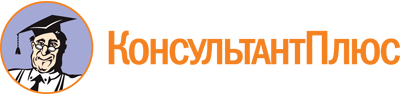 Приказ Минобрнауки России от 27.10.2014 N 1364
(ред. от 13.07.2021)
"Об утверждении федерального государственного образовательного стандарта среднего профессионального образования по специальности 55.02.01 Театральная и аудиовизуальная техника (по видам)"
(Зарегистрировано в Минюсте России 28.11.2014 N 34996)Документ предоставлен КонсультантПлюс

www.consultant.ru

Дата сохранения: 09.12.2022
 Список изменяющих документов(в ред. Приказа Минпросвещения России от 13.07.2021 N 450)Список изменяющих документов(в ред. Приказа Минпросвещения России от 13.07.2021 N 450)Уровень образования, необходимый для приема на обучение по ППССЗНаименование квалификации базовой подготовкиСрок получения СПО по ППССЗ базовой подготовки в очной форме обучения <1>среднее общее образованиеТехник1 год 10 месяцевосновное общее образованиеТехник2 года 10 месяцев <2>Уровень образования, необходимый для приема на обучение по ППССЗНаименование квалификации углубленной подготовкиСрок получения СПО по ППССЗ углубленной подготовки в очной форме обучения <1>среднее общее образованиеСпециалист2 года 10 месяцевосновное общее образованиеСпециалист3 года 10 месяцев <2>ИндексНаименование учебных циклов, разделов, модулей, требования к знаниям, умениям, практическому опытуВсего максимальной учебной нагрузки обучающегося (час./нед.)В том числе часов обязательных учебных занятийИндекс и наименование дисциплин, междисциплинарных курсов (МДК)Код формируемой компетенцииОбязательная часть учебных циклов ППССЗ22681512ОГСЭ.00Общий гуманитарный и социально-экономический учебный цикл498332ОГСЭ.00В результате изучения обязательной части учебного цикла обучающийся должен:уметь:ориентироваться в наиболее общих философских проблемах бытия, познания, ценностей, свободы и смысла жизни как основах формирования культуры гражданина и будущего специалиста;знать:основные категории и понятия философии;роль философии в жизни человека и общества;основы философского учения о бытии;сущность процесса познания;основы научной, философской и религиозной картин мира;об условиях формирования личности, свободе и ответственности за сохранение жизни, культуры, окружающей среды;о социальных и этических проблемах, связанных с развитием и использованием достижений науки, техники и технологий;48ОГСЭ.01. Основы философииОК 1, 3 - 8ОГСЭ.00уметь:ориентироваться в современной экономической, политической и культурной ситуации в России и мире;выявлять взаимосвязь отечественных, региональных, мировых социально-экономических, политических и культурных проблем;знать:основные направления развития ключевых регионов мира на рубеже XX и XXI вв.;сущность и причины локальных, региональных, межгосударственных конфликтов в конце XX - начале XXI вв.;основные процессы (интеграционные, поликультурные, миграционные и иные) политического и экономического развития ведущих государств и регионов мира;назначение ООН, НАТО, ЕС и других организаций и основные направления их деятельности;о роли науки, культуры и религии в сохранении и укреплении национальных и государственных традиций; содержание и назначение важнейших правовых и законодательных актов мирового и регионального значения;48ОГСЭ.02. ИсторияОК 1, 3, 4, 6, 8ОГСЭ.00уметь:общаться (устно и письменно) на иностранном языке на профессиональные и повседневные темы;переводить (со словарем) иностранные тексты профессиональной направленности;самостоятельно совершенствовать устную и письменную речь, пополнять словарный запас;знать:лексический (1200 - 1400 лексических единиц) и грамматический минимум, необходимый для чтения и перевода (со словарем) иностранных текстов профессиональной направленности;118ОГСЭ.03. Иностранный языкОК 4 - 6, 8, 9ПК 4.5ОГСЭ.00уметь:использовать физкультурно-оздоровительную деятельность для укрепления здоровья, достижения жизненных и профессиональных целей;знать:о роли физической культуры в общекультурном, профессиональном и социальном развитии человека;основы здорового образа жизни.236118ОГСЭ.05. Физическая культураОК 2 - 4, 6, 8ЕН.00Математический и общий естественнонаучный учебный цикл216144ЕН.00В результате изучения обязательной части учебного цикла обучающийся должен:уметь:применять математические методы для решения профессиональных задач;использовать приемы и методы математического синтеза и анализа в различных профессиональных ситуациях;знать:основные понятия и методы математического синтеза и анализа, дискретной математики, теории вероятностей и математической статистики;ЕН.01. МатематикаОК 2 - 9ПК 1.1 - 1.3, 1.12ЕН.00уметь:работать с графическими приложениями операционной системы "Windows";создавать программы на языке "VISUAL BASIC" для собственных целей;использовать основные понятия автоматизированной обработки информации;использовать изученные программные средства;знать:основные этапы решения графических задач с помощью электронно-вычислительных машин (далее - ЭВМ), методы и средства сбора, обработки, хранения, передачи и накопления информации;обеспечение безопасности данных; технологические требования к организации работы на графических станциях;ЕН.02. Информационное обеспечение профессиональной деятельностиОК 2 - 9ПК 1.2, 1.4, 1.7, 1.13ЕН.00уметь:анализировать и прогнозировать экологические последствия различных видов деятельности;использовать в профессиональной деятельности представления о взаимосвязи организмов и среды обитания;соблюдать в профессиональной деятельности регламенты экологической безопасности;знать:принципы взаимодействия живых организмов и среды обитания;особенности взаимодействия общества и природы, основные источники техногенного воздействия на окружающую среду;об условиях устойчивого развития экосистем и возможных причинах возникновения экологического кризиса;принципы и методы рационального природопользования;методы экологического регулирования;принципы размещения производств различного типа;основные группы отходов, их источники и масштабы образования;понятие и принципы мониторинга окружающей среды;правовые и социальные вопросы природопользования и экологической безопасности;принципы и правила международного сотрудничества в области природопользования и охраны окружающей среды;природоресурсный потенциал Российской Федерации; охраняемые природные территории.ЕН.03. Экологические основы природопользованияОК 1 - 9П.00Профессиональный учебный цикл15541036ОП.00Общепрофессиональные дисциплины546364ОП.00уметь:использовать полученные знания при выполнении конструкторских документов с помощью компьютерной графики, курсовых, расчетно-графических и дипломных работ;знать:правила разработки, выполнения, оформления и чтения конструкторской документации;способы графического представления пространственных образов и схем;стандарты Единой системы конструкторской документации (далее - ЕСКД);ОП.01. Инженерная графикаОК 1 - 9ПК 1.1, 1.2, 1.4, 2.1 - 2.3ОП.00уметь:применять теоретические положения законы и изучаемые методы, алгоритмы и приемы расчета электрических процессов в практических расчетах реальных электрических цепей на постоянном и переменном токе;работать с типовыми электроизмерительными приборами при проведении исследований электрических процессов в реальных электрических цепях;пользоваться учебной, научной и справочной литературой в изучаемой области знаний;снимать характеристики и определять параметры резисторов, полупроводниковых диодов, тиристоров, динисторов, транзисторов;подключать схемы управления для приборов отображения информации;производить расчет H-параметров полупроводниковых приборов;знать:о роли и месте учебной дисциплины при освоении профессиональной образовательной программы по специальности;физические процессы, протекающие в электронных, полупроводниковых и других приборах;статистические и динамические характеристики и параметры приборов;взаимосвязь параметров приборов и сопутствующих им основных элементов, схемы включения;достоинства и недостатки области применения электронных приборов;правила эксплуатации и принципы взаимозаменяемости приборов;ОП.02. Основы электротехники и электроникиОК 1 - 9ПК 1.1, 1.2, 1.4, 2.1ОП.00уметь:определять назначение и область применения интегральной микросхемы (далее - ИМС) по ее маркировке;определять входные и выходные состояния цифровых ИМС;подбирать тип микросхемы по справочнику, исходя из состояний, параметров и условий использования;читать электрические схемы, построенные на цифровых ИМС;знать:основные сведения об электронно-вычислительной технике:классификацию, характеристики, принцип действия;виды информации и способы представления ее в ЭВМ;системы счисления, перевод чисел из одной системы счисления в другую, правила недесятичной арифметики, способы представления чисел в разрядной сетке ЭВМ;логические основы ЭВМ, элементарные логические функции;типовые узлы и устройства вычислительной техники: регистры, дешифраторы, счетчики, сумматоры;принципы построения и классификацию устройств памяти;способы организации интерфейсов вычислительной техники;периферийные устройства вычислительной техники;типовые узлы и устройства вычислительной техники;взаимодействие аппаратного и программного обеспечения в работе ЭВМ;основы микропроцессорных систем: архитектуру микропроцессора и ее элементы, систему команд микропроцессора, процедуру выполнения команд, рабочий цикл микропроцессора;принципы взаимодействия аппаратного и программного обеспечения в работе ЭВМ, основу алгоритмизации и программирования на различных видах машинных языков (по выбору образовательной организации);программное обеспечение в сфере профессиональной деятельности;ОП.03 Вычислительная техникаОК 1 - 9ПК 1.1 - 1.3, 2.1ОП.00уметь:находить и использовать современную информацию для технико-экономического обоснования деятельности организации;применять теоретические знания при организации производственного процесса;использовать современные технологии менеджмента;организовывать работу подчиненных;мотивировать исполнителей на повышение качества труда;обеспечивать условия для профессионально-личностного совершенствования исполнителей;рассчитывать затраты на постановку культурно-массового действия;знать:государственные стандарты в области техники безопасности, общие требования к производственным помещениям и рабочим местам, технические средства пожаротушения;особенности экономики и управления в сфере культуры и искусства;принципы обеспечения устойчивости объектов экономики;основы макро- и микроэкономики;ОП.04. Экономика и управлениеОК 1 - 9ПК 1.2, 1.3ОП.00уметь:применять теоретические знания на практике, правильно и рационально организовать производственный процесс с учетом требований техники безопасности, выполнять правила охраны труда;проводить анализ травмоопасных и вредных факторов в сфере профессиональной деятельности;использовать экобиозащитную технику;знать:особенности обеспечения безопасных условий труда в сфере профессиональной деятельности, правовые, нормативные и организационные основы охраны труда в организации;ОП.05. Охрана трудаОК 1 - 9ПК 3.13ОП.00уметь:организовывать и проводить мероприятия по защите работающих и населения от негативных воздействий чрезвычайных ситуаций;предпринимать профилактические меры для снижения уровня опасностей различного вида и их последствий в профессиональной деятельности и быту;использовать средства индивидуальной и коллективной защиты от оружия массового поражения;применять первичные средства пожаротушения;ориентироваться в перечне военно-учетных специальностей и самостоятельно определять среди них родственные полученной специальности;применять профессиональные знания в ходе исполнения обязанностей военной службы на воинских должностях в соответствии с полученной специальностью;владеть способами бесконфликтного общения и саморегуляции в повседневной деятельности и экстремальных условиях военной службы;оказывать первую (доврачебную) медицинскую помощь;знать:принципы обеспечения устойчивости объектов экономики, прогнозирования развития событий и оценки последствий при техногенных чрезвычайных ситуациях и стихийных явлениях, в том числе в условиях противодействия терроризму как серьезной угрозе национальной безопасности России;основные виды потенциальных опасностей и их последствия в профессиональной деятельности и быту, принципы снижения вероятности их реализации;основы военной службы и обороны государства;задачи и основные мероприятия гражданской обороны;способы защиты населения от оружия массового поражения;меры пожарной безопасности и правила безопасного поведения при пожарах;организацию и порядок призыва граждан на военную службу и поступления на нее в добровольном порядке;основные виды вооружения, военной техники и специального снаряжения, состоящих на вооружении (оснащении) воинских подразделений, в которых имеются военно-учетные специальности, родственные специальностям СПО;область применения получаемых профессиональных знаний при исполнении обязанностей военной службы;порядок и правила оказания первой (доврачебной) медицинской помощи.68ОП.06. Безопасность жизнедеятельностиОК 1 - 9ПК 3.13ПМ.00Профессиональные модули1008672ПМ.01Разработка художественно-технических проектовКиновидеотехникаВ результате изучения профессионального модуля обучающийся должен:иметь практический опыт:по выбору, размещению и монтажу кинотехнологического оборудования кинозалов;применения типовых схем автоматического регулирования и управления;кинотехнологического проектирования кинотеатров с использованием систем автоматизированного проектирования работ (далее - САПР);проведение измерений параметров кинотехнологического оборудования с помощью инструментов и приборов;проведения оценки надежности киновидеотехнического оборудования;уметь:оформлять документацию и рассчитывать параметры оборудования в соответствии с техническим заданием;осуществлять кинотехнологическое проектирование кинотеатров и анализировать результаты разработки кинотехнологических проектов;производить монтажные работы по принципиальной схеме внешних соединений кинотехнологического оборудования;применять специализированное программное обеспечение на стадии кинотехнологического проектирования;выполнять расчеты в соответствии с требованиями технического задания кинотехнологического проектирования;анализировать результаты разработки и проектирования;осуществлять оценку качества и надежности киновидеотехнического оборудования при его эксплуатации;оформлять документацию по управлению качеством кинопоказа;подбирать средства измерений для проверки, контроля и испытаний киновидеотехнического оборудования, исходя из особенностей применения и требуемой точности измерения;знать:классификации кинотеатров и кинозалов, их характеристики;требования к качеству кино- и видеопоказа;кинотехнологические характеристики зрительных залов, определяющих оптимальные условия изображения и прослушивания звука;комплекты оборудования киноустановок и видеокомплексов, их характеристики и принцип работы;правила монтажа основного и вспомогательного оборудования;основные положения ЕСКД, технологической, программной и другой нормативной документации;о международной, межгосударственной, российской системах стандартизации и сертификации;о системах обеспечения качества продукции и услуг;методы и нормативную документацию по управлению качеством продукции;основные методы оценки качества и надежности оборудования;методы испытаний оборудования и соответствующую техническую документацию.МДК.01.01. Проектирование оборудования кинотеатров и видеозаловОК 1 - 9ПК 1.1 - 1.7, 1.12, 1.13КиновидеотехникаВ результате изучения профессионального модуля обучающийся должен:иметь практический опыт:по выбору, размещению и монтажу кинотехнологического оборудования кинозалов;применения типовых схем автоматического регулирования и управления;кинотехнологического проектирования кинотеатров с использованием систем автоматизированного проектирования работ (далее - САПР);проведение измерений параметров кинотехнологического оборудования с помощью инструментов и приборов;проведения оценки надежности киновидеотехнического оборудования;уметь:оформлять документацию и рассчитывать параметры оборудования в соответствии с техническим заданием;осуществлять кинотехнологическое проектирование кинотеатров и анализировать результаты разработки кинотехнологических проектов;производить монтажные работы по принципиальной схеме внешних соединений кинотехнологического оборудования;применять специализированное программное обеспечение на стадии кинотехнологического проектирования;выполнять расчеты в соответствии с требованиями технического задания кинотехнологического проектирования;анализировать результаты разработки и проектирования;осуществлять оценку качества и надежности киновидеотехнического оборудования при его эксплуатации;оформлять документацию по управлению качеством кинопоказа;подбирать средства измерений для проверки, контроля и испытаний киновидеотехнического оборудования, исходя из особенностей применения и требуемой точности измерения;знать:классификации кинотеатров и кинозалов, их характеристики;требования к качеству кино- и видеопоказа;кинотехнологические характеристики зрительных залов, определяющих оптимальные условия изображения и прослушивания звука;комплекты оборудования киноустановок и видеокомплексов, их характеристики и принцип работы;правила монтажа основного и вспомогательного оборудования;основные положения ЕСКД, технологической, программной и другой нормативной документации;о международной, межгосударственной, российской системах стандартизации и сертификации;о системах обеспечения качества продукции и услуг;методы и нормативную документацию по управлению качеством продукции;основные методы оценки качества и надежности оборудования;методы испытаний оборудования и соответствующую техническую документацию.МДК.01.02. Метрологическое обеспечение и оценка качества аудиовизуального оборудованияОК 1 - 9ПК 1.1 - 1.7, 1.12, 1.13Техника и технологии аудиовизуальных программВ результате изучения профессионального модуля обучающийся должен:иметь практический опыт:размещения оборудования в зрительном зале и техническом помещении театра;уметь:выбирать звукотехническое оборудование для зрительных залов различного назначения;применять акустические расчеты зрительных залов разного назначения;рассчитывать усилители звуковой частоты;определять основные характеристики звукового поля;рассчитывать стандартное время реверберации помещения;рассчитывать усилители звуковой частоты различного назначения;знать:устройство и принцип формирования комплектов основного технологического оборудования;основные технологии звуковоспроизведения и звукоусиления;особенности стереозвучания;особенности структурных схем и размещения оборудования для зрительных залов различного назначения;особенности акустической обработки залов и оптимальное время реверберации для залов различного назначения;особенности построения стандартных усилителей звуковых частот;особенности современных усилителей, используемых в звукотехнических комплексах;основные свойства звукового поля закрытых помещений;МДК.01.01. Звукофикация театров и концертных заловОК 1 - 9ПК 1.1, 1.2, 1.4 - 1.7, 2.2, 2.3СветорежиссураВ результате изучения профессионального модуля обучающийся должен:иметь практический опыт:расчета основных светотехнических величин;построения кривых силы света;уметь:выполнить построение осветительных оптических систем;измерять светотехнические величины;знать:основные понятия и законы светотехники;основы геометрической оптики;основные светотехнические величины и единицы и их взаимосвязь;субъективные и объективные методы измерения основных светотехнических параметров;МДК.01.01. Основы светотехникиОК 1 - 9ПК 1.1, 1.2, 1.4, 1.7, 1.10, 1.12, 1.13Сценическая техника и технологииВ результате изучения профессионального модуля обучающийся должен:иметь практический опыт:расчета механизмов и узлов оборудования на прочность;уметь:выполнять кинематические, геометрические, силовые расчеты передач;проводить расчеты на контактную прочность и изгиб;выбирать типы механических передач для преобразования одного вида движения в другой;строить эпюры на изгиб и кручение;проводить расчеты на прочность и жесткость;строить эпюры продольных сил и нормальных напряжений;знать:кинематические и силовые соотношения в передаточных механизмах;классификацию машин по назначению;основные понятия и аксиомы статики, кинематики и динамики;основные понятия сопротивления материалов;характеристики механизмов и машин; виды соединений;общие сведения о передачах;основы построения механизмов;назначения, основные параметры, достоинства и недостатки редукторов основных типов.МДК.01.01. Проектирование, компьютерное моделированиеОК 1 - 9ПК 1.1, 1.2, 1.7, 1.11, 1.12, 1.13Сценическая техника и технологииВ результате изучения профессионального модуля обучающийся должен:иметь практический опыт:расчета механизмов и узлов оборудования на прочность;уметь:выполнять кинематические, геометрические, силовые расчеты передач;проводить расчеты на контактную прочность и изгиб;выбирать типы механических передач для преобразования одного вида движения в другой;строить эпюры на изгиб и кручение;проводить расчеты на прочность и жесткость;строить эпюры продольных сил и нормальных напряжений;знать:кинематические и силовые соотношения в передаточных механизмах;классификацию машин по назначению;основные понятия и аксиомы статики, кинематики и динамики;основные понятия сопротивления материалов;характеристики механизмов и машин; виды соединений;общие сведения о передачах;основы построения механизмов;назначения, основные параметры, достоинства и недостатки редукторов основных типов.МДК.01.02. Техническая механика, инженерная графикаОК 1 - 9ПК 1.1, 1.2, 1.7, 1.11, 1.12, 1.13ПМ.02Техническое исполнение художественно-технических проектовКиновидеотехникаВ результате изучения профессионального модуля обучающийся должен:иметь практический опыт:организации производственно-технологической деятельности по записи и воспроизведению аудио- и видеоинформации;применения различных технологий при записи, хранении, преобразовании и воспроизведении аудио- и видеоинформации;проведения стандартных измерений параметров киновидеотехнического оборудования и параметров радиотехнических цепей;уметь:выбирать носители с нужным форматом, оптические диски;работать с устройствами записи и воспроизведения в различных режимах;производить различные настройки при записи и воспроизведении аудио- и видеоинформации;читать конструкторскую документацию;размещать акустические системы в кинозале;подбирать и размещать микрофоны в кинозале при проведении мероприятий и настройке акустических систем;читать схемы различных каскадов усилительных устройств;выполнять анализ схемных решений и выбирать оптимальный вариант;рассчитывать параметры электрических цепей;измерять параметры различных электронных схем;выполнять радиотехнические расчеты различных электрических схем;осуществлять настройку и регулировку радиотехнических систем;знать:принципы записи звука и изображения;цифровое представление звуковых и видеосигналов;назначение, принцип действия устройств записи и воспроизведения;форматы записи звуковых и видеосигналов и их совместимость;принцип оптической записи и воспроизведения видеосигналов;принцип работы видеопроектора, DVD-проигрывателя, видеокамеры;виды компрессии звуковых и видеосигналов;устройство, назначение, принцип действия и особенности конструкций акустических систем для кинозалов;особенности распространения звука в помещениях с различными акустическими характеристиками;типовую схему акустического оборудования зрительного зала;типы звукопоглощающих материалов, их конструкции и особенности;основные характеристики усилительных устройств;физические процессы, происходящие в схемах усилительных устройств;принцип работы и условия применения основных электроизмерительных приборов;основные методы измерения параметров электрических и магнитных цепей;теоретические основы радиотехники;электрические фильтры, виды модуляций;основные принципы передачи и приема электромагнитных колебаний;принципы стереофонического и цифрового радиовещания;МДК.02.01. Устройства записи и воспроизведения аудио- и видеоинформацииОК 1 - 9ПК 2.1 - 2.4, 2.6, 2.7КиновидеотехникаВ результате изучения профессионального модуля обучающийся должен:иметь практический опыт:организации производственно-технологической деятельности по записи и воспроизведению аудио- и видеоинформации;применения различных технологий при записи, хранении, преобразовании и воспроизведении аудио- и видеоинформации;проведения стандартных измерений параметров киновидеотехнического оборудования и параметров радиотехнических цепей;уметь:выбирать носители с нужным форматом, оптические диски;работать с устройствами записи и воспроизведения в различных режимах;производить различные настройки при записи и воспроизведении аудио- и видеоинформации;читать конструкторскую документацию;размещать акустические системы в кинозале;подбирать и размещать микрофоны в кинозале при проведении мероприятий и настройке акустических систем;читать схемы различных каскадов усилительных устройств;выполнять анализ схемных решений и выбирать оптимальный вариант;рассчитывать параметры электрических цепей;измерять параметры различных электронных схем;выполнять радиотехнические расчеты различных электрических схем;осуществлять настройку и регулировку радиотехнических систем;знать:принципы записи звука и изображения;цифровое представление звуковых и видеосигналов;назначение, принцип действия устройств записи и воспроизведения;форматы записи звуковых и видеосигналов и их совместимость;принцип оптической записи и воспроизведения видеосигналов;принцип работы видеопроектора, DVD-проигрывателя, видеокамеры;виды компрессии звуковых и видеосигналов;устройство, назначение, принцип действия и особенности конструкций акустических систем для кинозалов;особенности распространения звука в помещениях с различными акустическими характеристиками;типовую схему акустического оборудования зрительного зала;типы звукопоглощающих материалов, их конструкции и особенности;основные характеристики усилительных устройств;физические процессы, происходящие в схемах усилительных устройств;принцип работы и условия применения основных электроизмерительных приборов;основные методы измерения параметров электрических и магнитных цепей;теоретические основы радиотехники;электрические фильтры, виды модуляций;основные принципы передачи и приема электромагнитных колебаний;принципы стереофонического и цифрового радиовещания;МДК.02.02. Измерения в аудио- и видеотехнике, радиотехнические цепиОК 1 - 9ПК 2.1 - 2.4, 2.6, 2.7Техника и технологии аудиовизуальных программВ результате изучения профессионального модуля обучающийся должен:иметь практический опыт:подготовки звуковых программ;подготовки видеопрограмм;озвучивания видеопрограмм;уметь:определять основные характеристики звукового поля и распространения звука в пространстве;определять первичные акустические сигналы, их источники и особенности восприятия этих сигналов;выбирать необходимое оборудование для производства звуковых и видеопрограмм;подбирать аудиоматериал для создания звуковых программ;пользоваться в творческом процессе знаниями в области мировой и отечественной режиссуры и звукорежиссуры театра;применять художественные приемы и технологии в творческом процессе звукорежиссуры;знать:основные принципы получения радио- и телевизионных сигналов;основные особенности и способы обработки звуковых и телевизионных сигналов;принципы работы электроакустических приборов (микрофонов, звукоснимателей, громкоговорителей);основные характеристики работы электроакустических приборов (микрофонов, звукоснимателей, громкоговорителей);основные принципы и приемы реставрации звуковых программ;основные технологии озвучивания видеопрограмм;структурные принципы построения звуковых и видеопрограмм;основные исторические этапы, стили, направления в развитии театра, музыки и кино;МДК.02.01. Технологии подготовки аудиовизуальных программОК 1 - 9ПК 2.1, 2.4, 2.6, 2.8Техника и технологии аудиовизуальных программВ результате изучения профессионального модуля обучающийся должен:иметь практический опыт:подготовки звуковых программ;подготовки видеопрограмм;озвучивания видеопрограмм;уметь:определять основные характеристики звукового поля и распространения звука в пространстве;определять первичные акустические сигналы, их источники и особенности восприятия этих сигналов;выбирать необходимое оборудование для производства звуковых и видеопрограмм;подбирать аудиоматериал для создания звуковых программ;пользоваться в творческом процессе знаниями в области мировой и отечественной режиссуры и звукорежиссуры театра;применять художественные приемы и технологии в творческом процессе звукорежиссуры;знать:основные принципы получения радио- и телевизионных сигналов;основные особенности и способы обработки звуковых и телевизионных сигналов;принципы работы электроакустических приборов (микрофонов, звукоснимателей, громкоговорителей);основные характеристики работы электроакустических приборов (микрофонов, звукоснимателей, громкоговорителей);основные принципы и приемы реставрации звуковых программ;основные технологии озвучивания видеопрограмм;структурные принципы построения звуковых и видеопрограмм;основные исторические этапы, стили, направления в развитии театра, музыки и кино;МДК.02.02. Основы радиотехники и телевидения, электроакустикаОК 1 - 9ПК 2.1, 2.4, 2.6, 2.8СветорежиссураВ результате изучения профессионального модуля обучающийся должен:иметь практический опыт:расчета осветительных и силовых линий на потерю напряжения и на расход проводникового материала;работы со справочной литературой, каталогами и проспектами для получения сведений о технических характеристиках и параметрах профессиональной световой аппаратуры;светотехнических расчетов сценических пространств различных типов;уметь:рассчитывать электрические нагрузки;выбирать электрооборудование;рассчитывать с помощью специальных компьютерных программ освещенности различных типов сценических площадок;знать:разновидности силового оборудования для сценического освещения;сведения об электроустановках, диммерных системах и распределяющей аппаратуре;устройство, характеристики и свойства различных источников и приемников оптического излучения;принцип подбора светотехнического оборудования; методики расчета освещенности различных типов сценических площадок;МДК.02.01. Системы электроснабжения театров, источники света и театральные световые приборыОК 1 - 9ПК 2.1 - 2.4, 2.9,2.10СветорежиссураВ результате изучения профессионального модуля обучающийся должен:иметь практический опыт:расчета осветительных и силовых линий на потерю напряжения и на расход проводникового материала;работы со справочной литературой, каталогами и проспектами для получения сведений о технических характеристиках и параметрах профессиональной световой аппаратуры;светотехнических расчетов сценических пространств различных типов;уметь:рассчитывать электрические нагрузки;выбирать электрооборудование;рассчитывать с помощью специальных компьютерных программ освещенности различных типов сценических площадок;знать:разновидности силового оборудования для сценического освещения;сведения об электроустановках, диммерных системах и распределяющей аппаратуре;устройство, характеристики и свойства различных источников и приемников оптического излучения;принцип подбора светотехнического оборудования; методики расчета освещенности различных типов сценических площадок;МДК.02.02. Художественный свет, проектирование сценического освещенияОК 1 - 9ПК 2.1 - 2.4, 2.9,2.10Сценическая техника и технологииВ результате изучения профессионального модуля обучающийся должен:иметь практический опыт:применения систем безопасности управления сценическими механизмами;управления сценическими механизмами;применения типовых схем управления механизации и автоматизации, монтажа, демонтажа и проведения спектаклей;составления технической документации для декорационного оформления спектаклей;уметь:выбирать наиболее рациональные варианты проектных решений с использованием средств информационных технологий;производить расчеты электроприводов;делать подбор пускорегулирующей и защитной аппаратуры;читать схемы управления сценическими электроприводами;эксплуатировать электроприводы сценических механизмов;осуществлять монтаж и обслуживание физических цепей управления механизмов сцены;осуществлять монтаж и обслуживание беспроводных систем управления механизмов сцены;производить прочностные расчеты декорационного оформления;делать чертежи декораций;подбирать материалы для изготовления декораций;знать:правила эксплуатации устройства и элементов электромеханического оборудования сцены;оборудование верхней и нижней механизации театрально-зрелищных предприятий;специализированные помещения для обслуживания сцены, машинных залов и станций управления электроприводом;основные функциональные модули систем автоматического управления;алгоритмы управления;показатели технического уровня эксплуатации оборудования;состав аппаратной базы для компьютерных систем управления сценическими механизмами;программное обеспечение для компьютерных систем управления сценическими механизмами;стандарты систем безопасности управления сценическими механизмами;основы построения декораций;материалы для изготовления декораций;способы крепления декораций.МДК.02.01. Технологии разработки внешней формы спектакляОК 1 - 9ПК 2.1 - 2.5, 2.12ПМ.03Эксплуатация оборудованияКиновидеотехникаВ результате изучения профессионального модуля обучающийся должен:иметь практический опыт:эксплуатации кинопроекционного оборудования;эксплуатации звуко- и видеотехнического оборудования в кино;регулировки звуковой части и осветительно-проекционной системы кинопроекторов;наладки и технического обслуживания звуко- и видеотехнического оборудования;уметь:производить регулировку сборочных единиц и механизмов кинопроектора;регулировать осветительно-проекционные системы с помощью приборов и приспособлений;выполнять светотехнический контроль киноустановки, регулировать звуковую часть кинопроекторов с помощью приборов и тест-фильмов;обнаруживать и устранять неисправности в электрической части кинопроектора;проверять техническое состояние фильмокопии;пользоваться нормативно-техническими документами по эксплуатации кинооборудования;оценивать качество работы кинопроекторов путем сравнения результатов контроля с нормируемыми показателями;измерять основные характеристики усилителя, анализировать полученные измерения и делать выводы о состоянии оборудования;эксплуатировать звуковоспроизводящие комплексы;проводить наладку и выполнять техническое обслуживание звуковоспроизводящего тракта киноустановки;выполнять регулировки видеотехники;осуществлять контроль и ремонт оборудования на стадии эксплуатации;анализировать причины неисправности и проводить мероприятия по их устранению;оформлять все виды документации в ходе эксплуатации оборудования;знать:кинематографический способ передачи информации;технологический процесс звукового кинофильма;устройство, принцип работы и регулирование сборочных единиц и механизмов кинопроектора;методику измерения параметров и режимов работы в аудио- и видеоаппаратуре;схемы, принцип работы и регулирование осветительно-проекционных систем кинопроектора;устройство, принцип работы и регулирование звуковой части кинопроектора;правила эксплуатации фильмокопии;правила технической эксплуатации кинопроекционной аппаратуры;этапы производственного процесса ремонта сборочных единиц и механизмов кинопроекционной аппаратуры;нормативно-техническую документацию по эксплуатации кинооборудования;виды технического обслуживания звуковоспроизводящего тракта киноустановки и перечень выполняемых работ;испытательные сигналы и приборы, используемые при настройке звуковой и видеоаппаратуры;МДК.03.01. Основы кинопроекционной техники и ее эксплуатацииОК 1 - 9ПК 3.3, 3.6 - 3.10КиновидеотехникаВ результате изучения профессионального модуля обучающийся должен:иметь практический опыт:эксплуатации кинопроекционного оборудования;эксплуатации звуко- и видеотехнического оборудования в кино;регулировки звуковой части и осветительно-проекционной системы кинопроекторов;наладки и технического обслуживания звуко- и видеотехнического оборудования;уметь:производить регулировку сборочных единиц и механизмов кинопроектора;регулировать осветительно-проекционные системы с помощью приборов и приспособлений;выполнять светотехнический контроль киноустановки, регулировать звуковую часть кинопроекторов с помощью приборов и тест-фильмов;обнаруживать и устранять неисправности в электрической части кинопроектора;проверять техническое состояние фильмокопии;пользоваться нормативно-техническими документами по эксплуатации кинооборудования;оценивать качество работы кинопроекторов путем сравнения результатов контроля с нормируемыми показателями;измерять основные характеристики усилителя, анализировать полученные измерения и делать выводы о состоянии оборудования;эксплуатировать звуковоспроизводящие комплексы;проводить наладку и выполнять техническое обслуживание звуковоспроизводящего тракта киноустановки;выполнять регулировки видеотехники;осуществлять контроль и ремонт оборудования на стадии эксплуатации;анализировать причины неисправности и проводить мероприятия по их устранению;оформлять все виды документации в ходе эксплуатации оборудования;знать:кинематографический способ передачи информации;технологический процесс звукового кинофильма;устройство, принцип работы и регулирование сборочных единиц и механизмов кинопроектора;методику измерения параметров и режимов работы в аудио- и видеоаппаратуре;схемы, принцип работы и регулирование осветительно-проекционных систем кинопроектора;устройство, принцип работы и регулирование звуковой части кинопроектора;правила эксплуатации фильмокопии;правила технической эксплуатации кинопроекционной аппаратуры;этапы производственного процесса ремонта сборочных единиц и механизмов кинопроекционной аппаратуры;нормативно-техническую документацию по эксплуатации кинооборудования;виды технического обслуживания звуковоспроизводящего тракта киноустановки и перечень выполняемых работ;испытательные сигналы и приборы, используемые при настройке звуковой и видеоаппаратуры;МДК.03.02. Звуко- и видеотехника в кино: устройство и эксплуатацияОК 1 - 9ПК 3.3, 3.6 - 3.10Техника и технологии аудиовизуальных программВ результате изучения профессионального модуля обучающийся должен:иметь практический опыт:настройки аудио- и видеооборудования;работы с аппаратурой звуковой и видеоинформации;измерения основных параметров элементов комплекса ауди- и видеооборудования;уметь:подготовить к работе аппаратуру записи и воспроизведения звуковых и видеопрограмм;определять по маркировке назначение и характеристики элементов тракта звуковоспроизведения;настраивать аппаратуру звукотехнического и видеотехнического комплекса;определять работоспособность элементов;знать:особенности современных форматов записи и воспроизведения звука;возможности оборудования аппаратных: звукового монтажа, видеомонтажа;функциональные и структурные схемы профессиональной аппаратуры для записи и воспроизведения аналоговой и цифровой информации;структурные схемы комплектов звуковоспроизведения залов различного назначения;основные принципы построения аналоговых и цифровых устройств записи и воспроизведения информации;принцип действия современных аналоговых и цифровых устройств записи и воспроизведения информации;МДК.03.01. Эксплуатация звуковой и видеотехникиОК 1 - 9ПК 3.3, 3.5, 3.8 - 3.10СветорежиссураВ результате изучения обязательной части цикла обучающийся должен:иметь практический опыт:проверки осветительных приборов, приспособлений, используемых в постановочном освещении;монтажа и настройки световых приборов различных типов и приборов для спецэффектов;монтажа различных оптических систем и ламп в световых приборах различных типов и приборах для спецэффектов;уметь:проводить диагностику и профилактические работы с оптическими и электрическими узлами аппаратуры;осуществлять монтаж световых приборов различных типов и приборов для спецэффектов;знать:правила техники безопасности, пожарной безопасности и санитарии;общие требования к оборудованию сцены; правила его эксплуатации;требования к помещениям сценического комплекса и размещенному в них оборудованию;МДК.03.01. Эксплуатация светотехнического оборудованияОК 1 - 9ПК 3.3 - 3.5, 3.8, 3.11СветорежиссураВ результате изучения обязательной части цикла обучающийся должен:иметь практический опыт:проверки осветительных приборов, приспособлений, используемых в постановочном освещении;монтажа и настройки световых приборов различных типов и приборов для спецэффектов;монтажа различных оптических систем и ламп в световых приборах различных типов и приборах для спецэффектов;уметь:проводить диагностику и профилактические работы с оптическими и электрическими узлами аппаратуры;осуществлять монтаж световых приборов различных типов и приборов для спецэффектов;знать:правила техники безопасности, пожарной безопасности и санитарии;общие требования к оборудованию сцены; правила его эксплуатации;требования к помещениям сценического комплекса и размещенному в них оборудованию;МДК.03.02. Системы управления сценическим освещением, интеллектуальное светотехническое оборудование, сценические пультыОК 1 - 9ПК 3.3 - 3.5, 3.8, 3.11Сценическая техника и технологииВ результате изучения профессионального модуля обучающийся должен:иметь практический опыт:составления документации на спектакли с использованием современных компьютерных программ моделирования и черчения;проектирования театральных механизмов с использованием САПР;расчета редукторов для лебедок сценических механизмов;подбора элементов для проектирования сценических механизмов;уметь:творчески подходить к решению любой художественно-технической задачи;составлять схемы сценических механизмов;рассчитывать механизмы и узлы оборудования сцены на прочность;составлять схемы механизации и автоматизации, оформлять соответствующую техническую документацию;выполнять расчеты тягового усилия сценических механизмов;оформлять проектно-конструкторскую, технологическую и другую техническую документацию в соответствии с ЕСКД и Единой системой технологической документации (далее - ЕСТД);составлять кинематические схемы лебедок сценических механизмов;применять техническую литературу, необходимую в конкретной работе;пользоваться справочной литературой, каталогами;подбирать стандартные элементы лебедок сценических механизмов;знать:кинематические и силовые соотношения в передаточных механизмах;характеристики механизмов и машин;виды соединений, общие сведения о передачах, основы построения механизмов;кинематические схемы лебедок и сценических механизмов, виды приводов сценических механизмов;устройство сцены и ее частей, узлов деталей механизмов оборудования сцены, их технические характеристики, принципы проектирования;типовые технологии, объекты, место средств механизации в технологическом процессе;виды, принцип действия, назначение и области применения средств механизации;типовые элементы, узлы средств механизации, их эксплуатационные характеристики;показатели технического уровня эксплуатации оборудования; назначение и содержание технического обслуживания и ремонта механического оборудования сцены;методы проведения ремонта и общие принципы технологии ремонта;нормативные требования по ремонту, обслуживанию и эксплуатации механического оборудования сцены.МДК.03.01. Механическое оборудование сцены, обслуживание театральных механизмовОК 1 - 9ПК 3.1 - 3.5, 3.8, 3.12ПМ.04Выполнение работ по одной или нескольким профессиям рабочих, должностям служащихВариативная часть учебных циклов ППССЗ(определяется образовательной организацией самостоятельно)918612Итого по учебным циклам ППССЗ31862124ДРДополнительная работа над завершением программного задания под руководством преподавателя472ПП.00Учебная практика12 нед.432ОК 1 - 9ПК 1.1 - 3.12ПП.00Производственная практика (практика по профилю специальности)12 нед.432ОК 1 - 9ПК 1.1 - 3.12ПДП.00Производственная практика (преддипломная практика)4 нед.ПА.00Промежуточная аттестация3 нед.ГИА.00Итоговая государственная аттестация6 нед.ГИА.01Подготовка выпускной квалификационной работы4 нед.ГИА.02Защита выпускной квалификационной работы2 нед.Обучение по учебным циклам59 нед.Учебная практика12 нед.Производственная практика (по профилю специальности)12 нед.Производственная практика (преддипломная)4 нед.Промежуточная аттестация3 нед.Государственная итоговая аттестация6 нед.Каникулы12 нед.Итого96 нед.ИндексНаименование учебных циклов, разделов, модулей, требования к знаниям, умениям, практическому опытуВсего максимальной учебной нагрузки обучающегося (час./нед.)В том числе часов обязательных учебных занятийИндекс и наименование дисциплин, междисциплинарных курсов (МДК)Код формируемой компетенцииОбязательная часть учебных циклов ППССЗ35102340ОГСЭ.00Общий гуманитарный и социально-экономический учебный цикл726484ОГСЭ.00В результате изучения обязательной части учебного цикла обучающийся должен:уметь:ориентироваться в наиболее общих философских проблемах бытия, познания, ценностей, свободы и смысла жизни как основах формирования культуры гражданина и будущего специалиста;знать:основные категории и понятия философии;роль философии в жизни человека и общества;основы философского учения о бытии;сущность процесса познания;основы научной, философской и религиозной картин мира;об условиях формирования личности, свободе и ответственности за сохранение жизни, культуры, окружающей среды;о социальных и этических проблемах, связанных с развитием и использованием достижений науки, техники и технологий;48ОГСЭ.01. Основы философииОК 1, 3 - 8ОГСЭ.00уметь:ориентироваться в современной экономической, политической и культурной ситуации в России и мире;выявлять взаимосвязь отечественных, региональных, мировых социально-экономических, политических и культурных проблем;знать:основные направления развития ключевых регионов мира на рубеже XX и XXI вв.;сущность и причины локальных, региональных, межгосударственных конфликтов в конце XX - начале XXI вв.;основные процессы (интеграционные, поликультурные, миграционные и иные) политического и экономического развития ведущих государств и регионов мира;назначение ООН, НАТО, ЕС и других организаций и основные направления их деятельности;о роли науки, культуры и религии в сохранении и укреплении национальных и государственных традиций;содержание и назначение важнейших правовых и законодательных актов мирового и регионального значения;48ОГСЭ.02. ИсторияОК 1, 3, 4, 6, 8ОГСЭ.00уметь:применять техники и приемы эффективного общения в профессиональной деятельности;использовать приемы саморегуляции поведения в процессе межличностного общения;знать:взаимосвязь общения и деятельности;цели, функции, виды и уровни общения;роли и ролевые ожидания в общении;виды социальных взаимодействий;механизмы взаимопонимания в общении;техники и приемы общения, правила слушания, ведения беседы, убеждения;этические принципы общения;источники, причины, виды и способы разрешения конфликтов;48ОГСЭ.03. Психология общенияОК 1 - 9ОГСЭ.00уметь:общаться (устно и письменно) на иностранном языке на профессиональные и повседневные темы;переводить (со словарем) иностранные тексты профессиональной направленности;самостоятельно совершенствовать устную и письменную речь, пополнять словарный запас;знать:лексический (1200 - 1400 лексических единиц) и грамматический минимум, необходимый для чтения и перевода (со словарем) иностранных текстов профессиональной направленности;170ОГСЭ.04. Иностранный языкОК 4 - 6, 8, 9ПК 3.5ОГСЭ.00уметь:использовать физкультурно-оздоровительную деятельность для укрепления здоровья, достижения жизненных и профессиональных целей;знать:о роли физической культуры в общекультурном, профессиональном и социальном развитии человека; основы здорового образа жизни.340170ОГСЭ.05. Физическая культураОК 2, 3, 6ЕН.00Математический и общий естественнонаучный учебный цикл216144ЕН.00В результате изучения обязательной части учебного цикла обучающийся должен:уметь:применять математические методы для решения профессиональных задач;использовать приемы и методы математического синтеза и анализа в различных профессиональных ситуациях;знать:основные понятия и методы математического синтеза и анализа, дискретной математики, теории вероятностей и математической статистики;ЕН.01. МатематикаОК 2 - 9ПК 1.1 - 1.3, 1.17ЕН.00уметь:использовать изученные прикладные программные средства;использовать средства операционных систем и сред для обеспечения работы вычислительной техники;знать:применение программных методов планирования и анализа проведенных работ;виды автоматизированных информационных технологий;основные понятия автоматизированной обработки информации и структуру персональных ЭВМ и вычислительных систем;основные этапы решения задач с помощью ЭВМ, методах и средствах сбора, обработки, хранения, передачи и накопления информации;ЕН.02. Информационное обеспечение профессиональной деятельностиОК 2 - 9ПК 1.4, 1.8 - 1.10, 1.18ЕН.00уметь:анализировать и прогнозировать экологические последствия различных видов деятельности;использовать в профессиональной деятельности представления о взаимосвязи организмов и среды обитания;соблюдать в профессиональной деятельности регламенты экологической безопасности;знать:принципы взаимодействия живых организмов и среды обитания;особенности взаимодействия общества и природы, основные источники техногенного воздействия на окружающую среду;об условиях устойчивого развития экосистем и возможных причинах возникновения экологического кризиса;принципы и методы рационального природопользования;методы экологического регулирования; принципы размещения производств различного типа;основные группы отходов, их источники и масштабы образования;понятие и принципы мониторинга окружающей среды;правовые и социальные вопросы природопользования и экологической безопасности;принципы и правила международного сотрудничества в области природопользования и охраны окружающей среды;природоресурсный потенциал Российской Федерации; охраняемые природные территории.ЕН.03. Экологические основы природопользованияОК 1 - 9П.00Профессиональные модули25681712ОП.00Общепрофессиональные дисциплины530354ОП.00В результате изучения обязательной части цикла обучающийся по общепрофессиональным дисциплинам должен:уметь:пользоваться ЕСКД, ГОСТами, технической документацией и справочной литературой;оформлять технологическую и другую техническую документацию в соответствии с требованиями ГОСТ;оформлять конструкторскую и другую техническую документацию с помощью графических редакторов;знать:основные правила построения чертежей и схем;способы графического представления пространственных образов;основные положения разработки и оформления конструкторской, технологической и другой нормативной документации;принципы построения чертежей и схем с помощью графических редакторов;ОП.01. Инженерная графикаОК 1 - 9ПК 1.1, 1.2, 1.4 - 1.6, 2.2, 2.3ОП.00уметь:рассчитать параметры и элементы электрических и электронных устройств;определять и анализировать основные параметры электронных схем и по ним определять работоспособность устройств электронной техники;производить подбор элементов электронной аппаратуры по заданным параметрам;знать:физические процессы в электрических и электронных цепях;методы расчета электрических цепей;сущность физических процессов, протекающих в электронных приборах и устройствах;принципы включения электронных приборов и включение электронных схем;ОП.02. Основы электротехникиОК 1 - 9ПК 1.1, 1.2, 1.4ОП.00уметь:определять назначение и область применения ИМС по ее маркировке;определять входные и выходные состояния цифровых ИМС;подбирать тип микросхемы по справочнику, исходя из состояний, параметров и условий использования;читать электрические схемы, построенные на цифровых ИМС;знать:основные сведения об электронно-вычислительной технике: классификацию, характеристики, принцип действия;виды информации и способы представления ее в ЭВМ;системы счисления, перевод чисел из одной системы счисления в другую, правила недесятичной арифметики, способы представления чисел в разрядной сетке ЭВМ;логические основы ЭВМ, элементарные логические функции;типовые узлы и устройства вычислительной техники: регистры, дешифраторы, счетчики, сумматоры;принципы построения и классификацию устройств памяти;способы организации интерфейсов вычислительной техники;периферийные устройства вычислительной техники;типовые узлы и устройства вычислительной техники;взаимодействие аппаратного и программного обеспечения в работе ЭВМ;основы микропроцессорных систем: архитектуру микропроцессора и ее элементы, систему команд микропроцессора, процедуру выполнения команд, рабочий цикл микропроцессора;принципы взаимодействия аппаратного и программного обеспечения в работе ЭВМ, основы алгоритмизации и программирования на различных видах машинных языков (по выбору образовательной организации);программное обеспечение в сфере профессиональной деятельности;ОП.03. Электронная и микропроцессорная техникаОК 1 - 9ПК 1.1 - 1.4ОП.00уметь:организовывать и проводить мероприятия по защите работающих и населения от негативных воздействий чрезвычайных ситуаций;предпринимать профилактические меры для снижения уровня опасностей различного вида и их последствий в профессиональной деятельности и быту;использовать средства индивидуальной и коллективной защиты от оружия массового поражения;применять первичные средства пожаротушения;ориентироваться в перечне военно-учетных специальностей и самостоятельно определять среди них родственные полученной специальности;применять профессиональные знания в ходе исполнения обязанностей военной службы на воинских должностях в соответствии с полученной специальностью;владеть способами бесконфликтного общения и саморегуляции в повседневной деятельности и экстремальных условиях военной службы;оказывать первую помощь пострадавшим; знать:принципы обеспечения устойчивости объектов экономики, прогнозирования развития событий и оценки последствий при техногенных чрезвычайных ситуациях и стихийных явлениях, в том числе в условиях противодействия терроризму как серьезной угрозе национальной безопасности России;основные виды потенциальных опасностей и их последствия в профессиональной деятельности и быту, принципы снижения вероятности их реализации;основы военной службы и обороны государства;задачи и основные мероприятия гражданской обороны;способы защиты населения от оружия массового поражения;меры пожарной безопасности и правила безопасного поведения при пожарах;организацию и порядок призыва граждан на военную службу и поступления на нее в добровольном порядке;основные виды вооружения, военной техники и специального снаряжения, состоящих на вооружении (оснащении) воинских подразделений, в которых имеются военно-учетные специальности, родственные специальностям СПО;область применения получаемых профессиональных знаний при исполнении обязанностей военной службы;порядок и правила оказания первой помощи пострадавшим.68ОП.04. Безопасность жизнедеятельностиОК 1 - 9ПК 1.1 - 4.5ПМ.00Профессиональные модули20381358ПМ.01Разработка художественно-технических проектовКиновидеотехникаВ результате изучения профессионального модуля обучающийся должен:иметь практический опыт:разработки и проектирования кинотехнологического оснащения кинотеатров и видеозалов;применения типовых схем автоматического регулирования и управления;проектирования кинотехнологического оснащения кинотеатров и видеозалов с использованием САПР;разработки методик испытаний и оценки надежности киновидеотехнического оборудования;проведения стандартных и сертификационных испытаний;проведения оценки надежности киновидеотехнического оборудования;уметь:разрабатывать документацию и рассчитывать параметры кинотехнологического оснащения кинотеатров и видеозалов в соответствии с техническим заданием;проектировать кинотехнологическое оснащение кинотеатров и видеозалов;производить монтажные работы по принципиальной схеме внешних соединений;применять специализированное программное обеспечение на стадии проектирования;выполнять расчеты в соответствии с требованиями технического задания;анализировать результаты разработки и проектирования;осуществлять испытания на стадии разработки;осуществлять оценку надежности киновидеотехнического оборудования при проектировании и эксплуатации;оценивать качество и надежность киновидеотехнического оборудования;оформлять документацию по управлению качеством продукции;подбирать средства измерений для проверки, контроля и испытаний киновидеотехнического оборудования, исходя из особенностей применения и требуемой точности измерения;знать:классификации кинотеатров и видеозалов, их характеристики;требования к качеству кино- и видеопоказа;кинотехнологические характеристики зрительных залов, определяющих оптимальные условия изображения и прослушивания звука;комплекты оборудования киноустановок и видеокомплексов, их характеристики и принцип работы;правила монтажа основного и вспомогательного оборудования;основные положения ЕСКД, технологической, программной и другой нормативной документации;о международной, межгосударственной, российских системах стандартизации и сертификации;о системах обеспечения качества продукции;методы и нормативную документацию по управлению качеством продукции;основные методы оценки качества и надежности кинотехнологического оборудования;методы испытаний кинотехнологического оборудования и соответствующую техническую документацию;МДК.01.01. Проектирование оборудования кинотеатров и видеозаловОК 1 - 9ПК 1.1 - 1.18КиновидеотехникаВ результате изучения профессионального модуля обучающийся должен:иметь практический опыт:разработки и проектирования кинотехнологического оснащения кинотеатров и видеозалов;применения типовых схем автоматического регулирования и управления;проектирования кинотехнологического оснащения кинотеатров и видеозалов с использованием САПР;разработки методик испытаний и оценки надежности киновидеотехнического оборудования;проведения стандартных и сертификационных испытаний;проведения оценки надежности киновидеотехнического оборудования;уметь:разрабатывать документацию и рассчитывать параметры кинотехнологического оснащения кинотеатров и видеозалов в соответствии с техническим заданием;проектировать кинотехнологическое оснащение кинотеатров и видеозалов;производить монтажные работы по принципиальной схеме внешних соединений;применять специализированное программное обеспечение на стадии проектирования;выполнять расчеты в соответствии с требованиями технического задания;анализировать результаты разработки и проектирования;осуществлять испытания на стадии разработки;осуществлять оценку надежности киновидеотехнического оборудования при проектировании и эксплуатации;оценивать качество и надежность киновидеотехнического оборудования;оформлять документацию по управлению качеством продукции;подбирать средства измерений для проверки, контроля и испытаний киновидеотехнического оборудования, исходя из особенностей применения и требуемой точности измерения;знать:классификации кинотеатров и видеозалов, их характеристики;требования к качеству кино- и видеопоказа;кинотехнологические характеристики зрительных залов, определяющих оптимальные условия изображения и прослушивания звука;комплекты оборудования киноустановок и видеокомплексов, их характеристики и принцип работы;правила монтажа основного и вспомогательного оборудования;основные положения ЕСКД, технологической, программной и другой нормативной документации;о международной, межгосударственной, российских системах стандартизации и сертификации;о системах обеспечения качества продукции;методы и нормативную документацию по управлению качеством продукции;основные методы оценки качества и надежности кинотехнологического оборудования;методы испытаний кинотехнологического оборудования и соответствующую техническую документацию;МДК.01.02. Метрологическое обеспечение и оценка качества аудиовизуального оборудованияОК 1 - 9ПК 1.1 - 1.18Техника и технологии аудиовизуальных программВ результате изучения профессионального модуля обучающийся должен:иметь практический опыт:размещения оборудования в зрительном зале и техническом помещении театра;уметь:выбирать звукотехническое оборудование для зрительных залов различного назначения;применять акустические расчеты зрительных залов разного назначения;рассчитывать усилители звуковой частоты;определять основные характеристики звукового поля;рассчитывать стандартное время реверберации помещения;рассчитывать усилители звуковой частоты различного назначения;знать:устройство и принцип формирования основного технологического оборудования;основные технологии звуковоспроизведения и звукоусиления;особенности стереозвучания; особенности структурных схем зрительных залов различного назначения;особенности акустической обработки залов и оптимальное время реверберации различного назначения;особенности построения стандартных усилителей звуковых частот;особенности современных усилителей, используемых в звукотехнических комплексах;основные свойства звукового поля закрытых помещений;МДК.01.01. Звукофикация театров и концертных заловОК 1 - 9ПК 1.1, 1.2, 1.4, 1.6, 1.8 - 1.11СветорежиссураВ результате изучения профессионального модуля обучающийся должен:иметь практический опыт:измерения яркости и силы света;расчета основных светотехнических величин;построения кривых силы света;уметь:работать с электроизмерительными приборами, измеряя силу света, освещенность, световой поток;рассчитывать основные параметры различных видов отражателей осветительных приборов;выполнить построение осветительных оптических систем;измерять светотехнические величины;знать:технику безопасности при работе с электрическими приборами;построение изображения предметов в трехгранной призме и плоскопараллельной пластине;виды отражения и пропускания материалов;основные понятия и законы светотехники;основы геометрической оптики;основные светотехнические величины и единицы и их взаимосвязь;субъективные и объективные методы измерения;МДК.01.01. Основы светотехникиОК 1 - 9,ПК 1.1, 1.2, 1.4, 1.8, 1.12, 1.13Сценическая техника и технологииВ результате изучения профессионального модуля обучающийся должен:иметь практический опыт:прочностных расчетов на изгиб, сжатие и кручение;подбора элементов для проектирования сценических механизмов;выполнения чертежей и прочностных расчетах декорационного оформления;уметь:рассчитывать механизмы и узлы оборудования сцены на прочность;составлять схемы сценических механизмов;составлять схемы передач в сценических механизмах;составлять схемы механизации и автоматизации, оформлять соответствующую технологическую документацию;выполнять кинематические, геометрические, силовые расчеты передач;проводить расчеты на контактную прочность и изгиб;выбирать типы механических передач для преобразования одного вида движения в другой;вычерчивать узлы и детали механизмов сцены;строить эпюры на изгиб и кручение;проводить расчеты на прочность и жесткость;строить эпюры продольных сил и нормальных напряжений;оформлять проектно-конструкторскую, технологическую и другую техническую документацию в соответствии с ЕСКД и ЕСТД;применять требования нормативных документов к основным видам продукции и процессов;применять документацию систем качества;применять основные правила и документы системы сертификации Российской Федерации;составлять кинематические схемы лебедок сценических механизмов;применять техническую литературу, необходимую в конкретной работе;пользоваться справочной литературой и каталогами;вычерчивать узлы и детали механизмов сцены;подбирать стандартные элементы лебедок сценических механизмов;знать:кинематические и силовые соотношения в передаточных механизмах;классификацию машин по назначению;основные понятия и аксиомы статики, кинематики и динамики;основные понятия сопротивления материалов;характеристики механизмов и машин; виды соединений;общие сведения о передачах; основы построения механизмов;назначения, основные параметры, достоинства и недостатки редукторов основных типов;кинематические схемы лебедок и сценических механизмов;устройство сцены и ее частей, узлов деталей механизмов оборудования сцены, их технические характеристики, принципы проектирования;типовые элементы, узлы средств механизации, их эксплуатационные характеристики.МДК.01.01. Проектирование, компьютерное моделированиеОК 1 - 9ПК 1.1, 1.2, 1.4, 1.14, 1.15, 1.16Сценическая техника и технологииВ результате изучения профессионального модуля обучающийся должен:иметь практический опыт:прочностных расчетов на изгиб, сжатие и кручение;подбора элементов для проектирования сценических механизмов;выполнения чертежей и прочностных расчетах декорационного оформления;уметь:рассчитывать механизмы и узлы оборудования сцены на прочность;составлять схемы сценических механизмов;составлять схемы передач в сценических механизмах;составлять схемы механизации и автоматизации, оформлять соответствующую технологическую документацию;выполнять кинематические, геометрические, силовые расчеты передач;проводить расчеты на контактную прочность и изгиб;выбирать типы механических передач для преобразования одного вида движения в другой;вычерчивать узлы и детали механизмов сцены;строить эпюры на изгиб и кручение;проводить расчеты на прочность и жесткость;строить эпюры продольных сил и нормальных напряжений;оформлять проектно-конструкторскую, технологическую и другую техническую документацию в соответствии с ЕСКД и ЕСТД;применять требования нормативных документов к основным видам продукции и процессов;применять документацию систем качества;применять основные правила и документы системы сертификации Российской Федерации;составлять кинематические схемы лебедок сценических механизмов;применять техническую литературу, необходимую в конкретной работе;пользоваться справочной литературой и каталогами;вычерчивать узлы и детали механизмов сцены;подбирать стандартные элементы лебедок сценических механизмов;знать:кинематические и силовые соотношения в передаточных механизмах;классификацию машин по назначению;основные понятия и аксиомы статики, кинематики и динамики;основные понятия сопротивления материалов;характеристики механизмов и машин; виды соединений;общие сведения о передачах; основы построения механизмов;назначения, основные параметры, достоинства и недостатки редукторов основных типов;кинематические схемы лебедок и сценических механизмов;устройство сцены и ее частей, узлов деталей механизмов оборудования сцены, их технические характеристики, принципы проектирования;типовые элементы, узлы средств механизации, их эксплуатационные характеристики.МДК.01.02. Техническая механика, инженерная графикаОК 1 - 9ПК 1.1, 1.2, 1.4, 1.14, 1.15, 1.16ПМ.02Техническое исполнение художественно-технических проектовКиновидеотехникаВ результате изучения профессионального модуля обучающийся должен:иметь практический опыт:организации производственно-технологической деятельности по записи и воспроизведению аудио- и видеоинформации;применения различных технологий при записи, хранении, преобразовании и воспроизведении аудио- и видеоинформации;организации производственно-технологической деятельности по функционированию аудиовизуального оборудования;проведения стандартных измерений параметров аудиовизуального оборудования и параметров радиотехнических цепей;применения компьютерной диагностики при функционировании аудиовизуального оборудования;уметь:выбирать видеокассеты с нужным форматом, оптические диски;работать с устройствами записи и воспроизведения в различных режимах;производить различные настройки при записи и воспроизведении аудио- и видеоинформации;анализировать конструкторскую документацию;разместить громкоговорители в кинотеатре, видеозале, произвести фазирование громкоговорителей;подбирать и размещать микрофоны в кинотеатре, видеозале;читать схемы различных каскадов усилительных устройств;выполнять анализ схемных решений и выбирать оптимальный вариант;рассчитывать параметры электрических цепей и электронных приборов;измерять параметры различных электронных схем;анализировать полученные измерения и делать выводы о состоянии оборудования;выполнять радиотехнические расчеты различных электрических схем;осуществлять настройку и регулировку радиотехнических систем;знать:принципы магнитной и оптической записи звука и изображения;цифровое представление звуковых и видеосигналов;назначение, принцип действия устройств записи и воспроизведения;форматы видеозаписи и их совместимость;принцип оптической записи и воспроизведения видеосигналов;принцип работы видеомагнитофона, видеопроектора и видеосистем, DVD проигрывателя, видеокамеры;компрессию видеосигналов;физические свойства звука;устройство, назначение, принцип действия и особенности конструкций кинотеатральных громкоговорителей;особенности звучания в помещении;типовую схему акустического оборудования зрительного зала;типы звукопоглощающих материалов, их конструкции и особенности;основные характеристики усилительных устройств;физические процессы, происходящие в схемах усилительных устройств;принцип работы и условия применения основных электроизмерительных приборов;основные методы измерения параметров электрических и магнитных цепей;методику измерения параметров и режимов работы в аудио- и видеоаппаратуре;теоретические основы радиотехники; электрические фильтры, виды модуляций электрических сигналов;основные принципы передачи и приема электромагнитных колебаний;принципы стереофонического и цифрового радиовещания;основные принципы компьютерной диагностики устройств радиотехники;МДК.02.01. Устройства записи и воспроизведения аудио- и видеоинформацииОК 1 - 9ПК 2.1 - 2.11КиновидеотехникаВ результате изучения профессионального модуля обучающийся должен:иметь практический опыт:организации производственно-технологической деятельности по записи и воспроизведению аудио- и видеоинформации;применения различных технологий при записи, хранении, преобразовании и воспроизведении аудио- и видеоинформации;организации производственно-технологической деятельности по функционированию аудиовизуального оборудования;проведения стандартных измерений параметров аудиовизуального оборудования и параметров радиотехнических цепей;применения компьютерной диагностики при функционировании аудиовизуального оборудования;уметь:выбирать видеокассеты с нужным форматом, оптические диски;работать с устройствами записи и воспроизведения в различных режимах;производить различные настройки при записи и воспроизведении аудио- и видеоинформации;анализировать конструкторскую документацию;разместить громкоговорители в кинотеатре, видеозале, произвести фазирование громкоговорителей;подбирать и размещать микрофоны в кинотеатре, видеозале;читать схемы различных каскадов усилительных устройств;выполнять анализ схемных решений и выбирать оптимальный вариант;рассчитывать параметры электрических цепей и электронных приборов;измерять параметры различных электронных схем;анализировать полученные измерения и делать выводы о состоянии оборудования;выполнять радиотехнические расчеты различных электрических схем;осуществлять настройку и регулировку радиотехнических систем;знать:принципы магнитной и оптической записи звука и изображения;цифровое представление звуковых и видеосигналов;назначение, принцип действия устройств записи и воспроизведения;форматы видеозаписи и их совместимость;принцип оптической записи и воспроизведения видеосигналов;принцип работы видеомагнитофона, видеопроектора и видеосистем, DVD проигрывателя, видеокамеры;компрессию видеосигналов;физические свойства звука;устройство, назначение, принцип действия и особенности конструкций кинотеатральных громкоговорителей;особенности звучания в помещении;типовую схему акустического оборудования зрительного зала;типы звукопоглощающих материалов, их конструкции и особенности;основные характеристики усилительных устройств;физические процессы, происходящие в схемах усилительных устройств;принцип работы и условия применения основных электроизмерительных приборов;основные методы измерения параметров электрических и магнитных цепей;методику измерения параметров и режимов работы в аудио- и видеоаппаратуре;теоретические основы радиотехники; электрические фильтры, виды модуляций электрических сигналов;основные принципы передачи и приема электромагнитных колебаний;принципы стереофонического и цифрового радиовещания;основные принципы компьютерной диагностики устройств радиотехники;МДК.02.02. Акустика и электроакустика, усилительные устройстваОК 1 - 9ПК 2.1 - 2.11КиновидеотехникаВ результате изучения профессионального модуля обучающийся должен:иметь практический опыт:организации производственно-технологической деятельности по записи и воспроизведению аудио- и видеоинформации;применения различных технологий при записи, хранении, преобразовании и воспроизведении аудио- и видеоинформации;организации производственно-технологической деятельности по функционированию аудиовизуального оборудования;проведения стандартных измерений параметров аудиовизуального оборудования и параметров радиотехнических цепей;применения компьютерной диагностики при функционировании аудиовизуального оборудования;уметь:выбирать видеокассеты с нужным форматом, оптические диски;работать с устройствами записи и воспроизведения в различных режимах;производить различные настройки при записи и воспроизведении аудио- и видеоинформации;анализировать конструкторскую документацию;разместить громкоговорители в кинотеатре, видеозале, произвести фазирование громкоговорителей;подбирать и размещать микрофоны в кинотеатре, видеозале;читать схемы различных каскадов усилительных устройств;выполнять анализ схемных решений и выбирать оптимальный вариант;рассчитывать параметры электрических цепей и электронных приборов;измерять параметры различных электронных схем;анализировать полученные измерения и делать выводы о состоянии оборудования;выполнять радиотехнические расчеты различных электрических схем;осуществлять настройку и регулировку радиотехнических систем;знать:принципы магнитной и оптической записи звука и изображения;цифровое представление звуковых и видеосигналов;назначение, принцип действия устройств записи и воспроизведения;форматы видеозаписи и их совместимость;принцип оптической записи и воспроизведения видеосигналов;принцип работы видеомагнитофона, видеопроектора и видеосистем, DVD проигрывателя, видеокамеры;компрессию видеосигналов;физические свойства звука;устройство, назначение, принцип действия и особенности конструкций кинотеатральных громкоговорителей;особенности звучания в помещении;типовую схему акустического оборудования зрительного зала;типы звукопоглощающих материалов, их конструкции и особенности;основные характеристики усилительных устройств;физические процессы, происходящие в схемах усилительных устройств;принцип работы и условия применения основных электроизмерительных приборов;основные методы измерения параметров электрических и магнитных цепей;методику измерения параметров и режимов работы в аудио- и видеоаппаратуре;теоретические основы радиотехники; электрические фильтры, виды модуляций электрических сигналов;основные принципы передачи и приема электромагнитных колебаний;принципы стереофонического и цифрового радиовещания;основные принципы компьютерной диагностики устройств радиотехники;МДК.02.03. Электрорадиоизмерения, радиотехнические цепи и сигналыОК 1 - 9ПК 2.1 - 2.11Техника и технологии аудиовизуальных программВ результате изучения профессионального модуля обучающийся должен:иметь практический опыт:подготовки звуковых программ;подготовки видеопрограмм; озвучивания видеопрограмм;уметь:определять основные характеристики звукового поля и распространения звука в пространстве;определять первичные акустические сигналы, их источники и особенности восприятия этих сигналов;выбирать необходимое оборудование для производства звуковых и видеопрограмм;подбирать аудиоматериал для создания звуковых программ;пользоваться в творческом процессе знаниями в области мировой и отечественной режиссуры и звукорежиссуры театра;применять художественные приемы и технологии в творческом процессе звукорежиссеры;знать:основные принципы получения радио- и телевизионных сигналов;основные особенности и способы обработки звуковых и телевизионных сигналов;принципы работы электроакустических приборов (микрофонов, звукоснимателей, громкоговорителей;основные характеристики работы электроакустических приборов (микрофонов, звукоснимателей, громкоговорителей);основные принципы и приемы реставрации звуковых программ;основные технологии озвучивания видеопрограмм; структурные принципы построения звуковых и видеопрограмм;основные исторические этапы, стили, направления в развитии театра, музыки и кино;МДК.02.01. Технологии подготовки аудиовизуальных программОК 1 - 9ПК 2.1, 2.3, 2.4, 2.6 - 2.9, 2.12, 2.13Техника и технологии аудиовизуальных программВ результате изучения профессионального модуля обучающийся должен:иметь практический опыт:подготовки звуковых программ;подготовки видеопрограмм; озвучивания видеопрограмм;уметь:определять основные характеристики звукового поля и распространения звука в пространстве;определять первичные акустические сигналы, их источники и особенности восприятия этих сигналов;выбирать необходимое оборудование для производства звуковых и видеопрограмм;подбирать аудиоматериал для создания звуковых программ;пользоваться в творческом процессе знаниями в области мировой и отечественной режиссуры и звукорежиссуры театра;применять художественные приемы и технологии в творческом процессе звукорежиссеры;знать:основные принципы получения радио- и телевизионных сигналов;основные особенности и способы обработки звуковых и телевизионных сигналов;принципы работы электроакустических приборов (микрофонов, звукоснимателей, громкоговорителей;основные характеристики работы электроакустических приборов (микрофонов, звукоснимателей, громкоговорителей);основные принципы и приемы реставрации звуковых программ;основные технологии озвучивания видеопрограмм; структурные принципы построения звуковых и видеопрограмм;основные исторические этапы, стили, направления в развитии театра, музыки и кино;МДК.02.02. Основы радиотехники и телевидения, электроакустикаОК 1 - 9ПК 2.1, 2.3, 2.4, 2.6 - 2.9, 2.12, 2.13СветорежиссураВ результате изучения профессионального модуля обучающийся должен:иметь практический опыт:расчета осветительных и силовых линий на потерю напряжения и расход проводникового материала;работы со справочной литературой, каталогами и проспектами для получения сведений о технических характеристиках и параметрах профессиональной световой аппаратуры;светотехнических расчетов сценических пространств различных типов;уметь:соблюдать технику безопасности при работе с приборами со сложной оптикой;рассчитывать электрические нагрузки, токи короткого замыкания и защитное заземление;рассчитывать токи трехфазного короткого замыкания в театральных установках;читать схемы электрических соединений;снимать кривую силы света светильников с асимметричным и симметричным распределением силы света;выбирать электрооборудование;рассчитывать с помощью специальных компьютерных программ освещенности различных типов сценических площадок;знать:конструктивное выполнение внутренних сценических электросетей и электроснабжения сценического освещения;разновидности силового оборудования для сценического освещения;устройство, характеристики и свойства различных источников и приемников оптического излучения;телевизионные прожекторы для освещения объектов телепередач, киносъемок в больших студиях и театров;принцип подбора светотехнического оборудования;принципиальные оптические схемы светильников, прожекторов и приборов специального назначения;принципиальные оптические схемы прожекторов с эллипсоидным отражателем и с конденсорной оптикой;методики расчета освещенности различных типов сценических площадок;принцип действия устройства защитного отключения;сведения об электроустановках, диммерных системах и распределяющей аппаратуре;МДК.02.01. Системы электроснабжения театров, источники света и театральные световые приборыОК 1 - 9ПК 2.1 - 2.8, 2.14, 2.15СветорежиссураВ результате изучения профессионального модуля обучающийся должен:иметь практический опыт:расчета осветительных и силовых линий на потерю напряжения и расход проводникового материала;работы со справочной литературой, каталогами и проспектами для получения сведений о технических характеристиках и параметрах профессиональной световой аппаратуры;светотехнических расчетов сценических пространств различных типов;уметь:соблюдать технику безопасности при работе с приборами со сложной оптикой;рассчитывать электрические нагрузки, токи короткого замыкания и защитное заземление;рассчитывать токи трехфазного короткого замыкания в театральных установках;читать схемы электрических соединений;снимать кривую силы света светильников с асимметричным и симметричным распределением силы света;выбирать электрооборудование;рассчитывать с помощью специальных компьютерных программ освещенности различных типов сценических площадок;знать:конструктивное выполнение внутренних сценических электросетей и электроснабжения сценического освещения;разновидности силового оборудования для сценического освещения;устройство, характеристики и свойства различных источников и приемников оптического излучения;телевизионные прожекторы для освещения объектов телепередач, киносъемок в больших студиях и театров;принцип подбора светотехнического оборудования;принципиальные оптические схемы светильников, прожекторов и приборов специального назначения;принципиальные оптические схемы прожекторов с эллипсоидным отражателем и с конденсорной оптикой;методики расчета освещенности различных типов сценических площадок;принцип действия устройства защитного отключения;сведения об электроустановках, диммерных системах и распределяющей аппаратуре;МДК.02.02. Художественный свет, проектирование сценического освещенияОК 1 - 9ПК 2.1 - 2.8, 2.14, 2.15Сценическая техника и технологииВ результате изучения профессионального модуля обучающийся должен:иметь практический опыт:применения систем безопасности управления сценическими механизмами;управления сценическими механизмами;составления программ для систем управления сценическими механизмами;составления компьютерной модели сцены и спектакля;монтировки декорационного оформления и проведении спектаклей;составления документации на спектакли с использованием современных компьютерных программ моделирования и черчения;выполнения чертежей и прочностных расчетах декорационного оформления;выполнения планировок спектаклей;уметь:выбирать наиболее рациональные варианты проектных решений с использованием средств информационных технологий;производить расчеты электроприводов;делать подбор пускорегулирующей и защитной аппаратуры;читать схемы управления сценическими электроприводами;эксплуатировать электроприводы сценических механизмов;осуществлять монтаж и обслуживание физических цепей управления механизмов сцены;осуществлять монтаж и обслуживание беспроводных систем управления механизмов сцены;подбирать и проектировать аппаратную компонентную базу автоматизированных компьютерных систем управления механизмов сцены;выполнять чертежи декораций;составлять технологическую документацию по декорационному оформлению спектаклей (монтировочная опись, смета, техническое задание);составлять планировку декораций, чертить конструктивные и габаритные чертежи декораций;создавать модели декорационного оформления спектакля на компьютере, моделировать реальные перемены декораций на сцене;рассчитывать на прочность элементы декорационного оформления спектаклей по требованиям техники безопасности;разбираться в различных периодах истории русского театрально-декорационного искусства, в разнообразных стилевых направлениях сценографии;творчески и профессионально грамотно выполнить задание по декорационному оформлению спектакля;знать:правила эксплуатации устройства и элементов электромеханического оборудования сцены;оборудование верхней и нижней механизации театрально-зрелищных организаций;помещения для обслуживания сцены, машинных залов и станций управления электроприводом;основные функциональные модули систем автоматического управления;алгоритмы управления;показатели технического уровня эксплуатации оборудования;состав аппаратной базы для компьютерных систем управления сценическими механизмами;программное обеспечение для компьютерных систем управления сценическими механизмами;программное обеспечение для компьютерного моделирования сцены и спектакля;стандарты систем безопасности управления сценическими механизмами;основные правила построения чертежей и схем;способы графического представления пространственных образцов;процесс создания декорационного оформления спектаклей;правила перевода макета в декорации;материалы, используемые при создании декораций;средства создания декораций;основные элементы театральных декораций;технологию их изготовления;основные документы на приемку декорационного оформления спектакля, правила составления монтировочной описи;основные виды и жанры изобразительного искусства;особенности и характерные признаки стиля каждой исторической эпохи;принципы монтировки спектаклей в зависимости от решений режиссера и художника с учетом технических возможностей сцены.МДК.02.01. Технологии изготовления оборудования и декорацийОК 1 - 9ПК 2.1 - 2.8, 2.16, 2.17ПМ.03Эксплуатация оборудованияКиновидеотехникаВ результате изучения профессионального модуля обучающийся должен:иметь практический опыт:эксплуатации кинопроекционного оборудования;эксплуатации звуко- и видеотехнического оборудования в кино;регулировки звуковой части и осветительно-проекционной системы кинопроекторов;наладки и технического обслуживания звуко- и видеотехнического оборудования;технического обслуживания киновидеотехнических комплексов;уметь:производить регулировку сборочных единиц и механизмов кинопроектора;регулировать осветительно-проекционные системы с помощью приборов и приспособлений;выполнять светотехнический контроль киноустановки, регулировать звуковую часть кинопроекторов с помощью приборов и тест-фильмов;обнаруживать и устранять неисправности в электрической части кинопроектора;проверять техническое состояние фильмокопии;пользоваться нормативно-техническими документами по эксплуатации киновидеотехнического оборудования;оценивать качество работы кинопроекторов путем сравнения результатов контроля с нормируемыми показателями;измерять основные характеристики усилителя;эксплуатировать звуковоспроизводящие комплексы;проводить наладку и выполнять техническое обслуживание звуковоспроизводящего тракта киноустановки;выполнять регулировки телевидеотехники;осуществлять контроль и ремонт оборудования на стадии эксплуатации;анализировать причины неисправности и проводить мероприятия по их устранению;оформлять все виды документации в ходе эксплуатации киновидеотехнического оборудования;знать:кинематографический способ передачи информации;технологический процесс звукового кинофильма;принципиальную схему звуковой кинопроекции;устройство, принцип работы и регулирование сборочных единиц и механизмов кинопроектора;схемы, принцип работы и регулирование осветительно-проекционных систем кинопроектора;устройство, принцип работы и регулирование звуковой части кинопроектора;эксплуатацию фильмокопии;правила технической эксплуатации кинопроекционной аппаратуры;этапы производственного процесса ремонта сборочных единиц и механизмов кинопроекционной аппаратуры;нормативно-техническую документацию по эксплуатации киновидеотехнического оборудования;назначение, состав, основные характеристики, схемы кинозвуковоспроизводящих комплексов;виды технического обслуживания звуковоспроизводящего тракта киноустановки и перечень выполняемых работ;испытательные сигналы и приборы, используемые при настройке звуковой и телевидеоаппаратуры;виды технического обслуживания киновидеотехнических комплексов;МДК.03.01. Основы кинопроекционной техники и ее эксплуатацииОК 1 - 9ПК 3.1 - 3.15КиновидеотехникаВ результате изучения профессионального модуля обучающийся должен:иметь практический опыт:эксплуатации кинопроекционного оборудования;эксплуатации звуко- и видеотехнического оборудования в кино;регулировки звуковой части и осветительно-проекционной системы кинопроекторов;наладки и технического обслуживания звуко- и видеотехнического оборудования;технического обслуживания киновидеотехнических комплексов;уметь:производить регулировку сборочных единиц и механизмов кинопроектора;регулировать осветительно-проекционные системы с помощью приборов и приспособлений;выполнять светотехнический контроль киноустановки, регулировать звуковую часть кинопроекторов с помощью приборов и тест-фильмов;обнаруживать и устранять неисправности в электрической части кинопроектора;проверять техническое состояние фильмокопии;пользоваться нормативно-техническими документами по эксплуатации киновидеотехнического оборудования;оценивать качество работы кинопроекторов путем сравнения результатов контроля с нормируемыми показателями;измерять основные характеристики усилителя;эксплуатировать звуковоспроизводящие комплексы;проводить наладку и выполнять техническое обслуживание звуковоспроизводящего тракта киноустановки;выполнять регулировки телевидеотехники;осуществлять контроль и ремонт оборудования на стадии эксплуатации;анализировать причины неисправности и проводить мероприятия по их устранению;оформлять все виды документации в ходе эксплуатации киновидеотехнического оборудования;знать:кинематографический способ передачи информации;технологический процесс звукового кинофильма;принципиальную схему звуковой кинопроекции;устройство, принцип работы и регулирование сборочных единиц и механизмов кинопроектора;схемы, принцип работы и регулирование осветительно-проекционных систем кинопроектора;устройство, принцип работы и регулирование звуковой части кинопроектора;эксплуатацию фильмокопии;правила технической эксплуатации кинопроекционной аппаратуры;этапы производственного процесса ремонта сборочных единиц и механизмов кинопроекционной аппаратуры;нормативно-техническую документацию по эксплуатации киновидеотехнического оборудования;назначение, состав, основные характеристики, схемы кинозвуковоспроизводящих комплексов;виды технического обслуживания звуковоспроизводящего тракта киноустановки и перечень выполняемых работ;испытательные сигналы и приборы, используемые при настройке звуковой и телевидеоаппаратуры;виды технического обслуживания киновидеотехнических комплексов;МДК.03.02. Звукотехника и видеотехника: устройство и эксплуатацияОК 1 - 9ПК 3.1 - 3.15Техника и технологии аудиовизуальных программВ результате изучения профессионального модуля обучающийся должен:иметь практический опыт:настройки магнитофонов, минидисков;работы с аппаратурой звуковой и видеоинформации;измерения основных параметров элементов звукотехнического комплекса;уметь:подготовить к работе аппаратуру записи и воспроизведения звуковых и видеопрограмм;определять по маркировке назначения и характеристики элементов тракта;настраивать аппаратуру звукотехнического и видеотехнического комплекса;определять работоспособность элементов;знать:особенности формата 5/1;возможности оборудования аппаратных: звукового монтажа, видеомонтажа и нелинейной видеомонтажа;функциональные и структурные схемы профессиональной аппаратуры для записи и воспроизведения аналоговой и цифровой информации;структурные схемы комплектов звуковоспроизведения залов различного назначения;основные принципы построения аналоговых устройств записи и воспроизведения информации;принцип действия современных аналоговых устройств записи и воспроизведения информации;МДК.03.01. Эксплуатация звуковой и видеотехникиОК 1 - 9ПК 3.1 - 3.6, 3.11, 3.12СветорежиссураВ результате изучения профессионального модуля обучающийся должен:иметь практический опыт:видеосъемки в помещении при искусственном и смешанном освещении, на натуре;синхронной записи звука при съемке видеоряда;сведения нескольких звуковых программ в одну;изготовления сложных видеотитров;настройки магнитофонов, минидисков;работы с аппаратурой звуковой и видеоинформации;измерения основных параметров элементов звукотехнического комплекса;уметь:использовать инновационные технологии при создании простого и сложного видеомонтажа;использовать спецэффекты при составлении видеопрограмм;подготавливать звуковой ряд видеопрограмм с использованием синхронной записи:производить монтаж, сведение, наложение при подготовке звуковых программ;использовать специальные компьютерные программы по обработке звуковых и видеопрограмм;подготовить аппаратуру записи и воспроизведения звуковых и видеопрограмм;по маркировке определять назначения и характеристики элементов тракта;рассчитывать и строить амплитудно-частотную характеристику элементов звукотехнического тракта и "сквозного канала";определять работоспособность элементов, методику измерения и регулировки аппаратуры;знать:технологию видеомонтажа с помощью профессиональных компьютерных программ;технологии регулировки и настройки видеокамер;принципы использования дополнительного оборудования;особенности съемки движущихся объектов;особенности формата 5/1;возможности оборудования аппаратных: звукового монтажа, видеомонтажа и нелинейной видеомонтажа;функциональные и структурные схемы профессиональной аппаратуры для записи и воспроизведения аналоговой и цифровой информации;область использования аппаратуры различного класса;качественные характеристики различных видов аппаратуры для записи звуковой и видеоинформации;МДК.03.01. Эксплуатация светотехнического оборудования, специализированное программное обеспечениеОК 1 - 9ПК 3.1 - 3.6, 3.13, 3.14СветорежиссураВ результате изучения профессионального модуля обучающийся должен:иметь практический опыт:видеосъемки в помещении при искусственном и смешанном освещении, на натуре;синхронной записи звука при съемке видеоряда;сведения нескольких звуковых программ в одну;изготовления сложных видеотитров;настройки магнитофонов, минидисков;работы с аппаратурой звуковой и видеоинформации;измерения основных параметров элементов звукотехнического комплекса;уметь:использовать инновационные технологии при создании простого и сложного видеомонтажа;использовать спецэффекты при составлении видеопрограмм;подготавливать звуковой ряд видеопрограмм с использованием синхронной записи:производить монтаж, сведение, наложение при подготовке звуковых программ;использовать специальные компьютерные программы по обработке звуковых и видеопрограмм;подготовить аппаратуру записи и воспроизведения звуковых и видеопрограмм;по маркировке определять назначения и характеристики элементов тракта;рассчитывать и строить амплитудно-частотную характеристику элементов звукотехнического тракта и "сквозного канала";определять работоспособность элементов, методику измерения и регулировки аппаратуры;знать:технологию видеомонтажа с помощью профессиональных компьютерных программ;технологии регулировки и настройки видеокамер;принципы использования дополнительного оборудования;особенности съемки движущихся объектов;особенности формата 5/1;возможности оборудования аппаратных: звукового монтажа, видеомонтажа и нелинейной видеомонтажа;функциональные и структурные схемы профессиональной аппаратуры для записи и воспроизведения аналоговой и цифровой информации;область использования аппаратуры различного класса;качественные характеристики различных видов аппаратуры для записи звуковой и видеоинформации;МДК.03.02. Системы управления сценическим освещением, интеллектуальное светотехническое оборудование, сценические пультыОК 1 - 9ПК 3.1 - 3.6, 3.13, 3.14Сценическая техника и технологииВ результате изучения профессионального модуля обучающийся должен:иметь практический опыт:проектирования театральных механизмов с использованием САПР;расчета редукторов для лебедок сценических механизмов;подбора элементов для проектирования сценических механизмов;уметь:составлять схемы сценических механизмов;рассчитывать механизмы и узлы оборудования сцены на прочность;составлять схемы механизации и автоматизации, оформлять соответствующую техническую документацию;выполнять расчеты тягового усилия сценических механизмов;оформлять проектно-конструкторскую технологическую и др. техническую документацию в соответствии с ЕСКД и ЕСТД;составлять кинематические схемы лебедок сценических механизмов;применять техническую литературу, необходимую в конкретной работе;пользоваться справочной литературой, каталогами;подбирать стандартные элементы лебедок сценических механизмов;знать:кинематические и силовые соотношения в передаточных механизмах;характеристики механизмов и машин;виды соединений, общие сведения о передачах, основы построения механизмов;кинематические схемы лебедок и сценических механизмов, виды приводов сценических механизмов;устройство сцены и ее частей, узлов деталей механизмов оборудования сцены, их технические характеристики, принципы проектирования;типовые технологии, объекты, место средств механизации в технологическом процессе;виды, принцип действия, назначение и области применения средств механизации;типовые элементы, узлы средств механизации, их эксплуатационные характеристики;показатели технического уровня эксплуатации оборудования;назначение и содержание технического обслуживания и ремонта механического оборудования сцены;методы проведения ремонта и общие принципы технологии ремонта;нормативные требования по ремонту, обслуживанию и эксплуатации механического оборудования сцены.МДК.03.01. Эксплуатация механического оборудования сцены, обслуживание театральных механизмов, компьютерное управление механическим оборудованиемОК 1 - 9ПК 3.1 - 3.6, 3.15ПМ.04Организация работы коллектива исполнителейВ результате изучения профессионального модуля обучающийся должен:иметь практический опыт:работы с коллективом исполнителей;уметь:принимать самостоятельные решения по вопросам совершенствования организации управленческой работы в коллективе;осуществлять контроль деятельности персонала;обеспечивать условия для профессионально-личностного совершенствования исполнителей;рассчитывать затраты на постановку культурно-массового действия;правильно и рационально организовать производственный процесс с учетом требований техники безопасности, выполнять правила охраны труда;проводить анализ травмоопасных и вредных факторов в сфере профессиональной деятельности;использовать экобиозащитную технику; знать:особенности экономики и управления в сфере культуры и искусства;принципы обеспечения устойчивости объектов экономики;основы макро- и микроэкономики;систему управления трудовыми ресурсами в организации;методы и формы обучения персонала;способы управления конфликтами и борьбы со стрессом;особенности обеспечения безопасных условий труда в сфере профессиональной деятельности, правовые, нормативные и организационные основы охраны труда в организации.МДК.04.01. Экономика, менеджмент, охрана трудаОК 1 - 9ПК 4.1 - 4.5Выполнение работ но одной или нескольким профессиям рабочих, должностям служащихВариативная часть учебных циклов ППССЗ(определяется образовательной организацией самостоятельно)1080720Всего часов обучения но учебным циклам ППССЗ45903060ДРДополнительная работа над завершением программного задания под руководством преподавателя680УП.00Учебная практика25 нед.900ОК 1 - 9ПК 1.1 - 4.5ПП.00Производственная практика (практика по профилю специальности)25 нед.900ОК 1 - 9ПК 1.1 - 4.5ПДП.00Производственная практика (преддипломная практика)4 нед.ПА.00Промежуточная аттестация5 нед.ГИА.00Государственная итоговая аттестация6 нед.ГИА.01Подготовка выпускной квалификационной работы4 нед.ГИА.02Защита выпускной квалификационной работы2 нед.Обучение по учебным циклам85 нед.Учебная практика25 нед.Производственная практика (по профилю специальности)25 нед.Производственная практика (преддипломная)4 нед.Промежуточная аттестация5 нед.Государственная итоговая аттестация6 нед.Каникулы22 нед.Итого147 нед.теоретическое обучение(при обязательной учебной нагрузке 36 часов в неделю)39 нед.промежуточная аттестация2 нед.каникулы11 нед.Код по Общероссийскому классификатору профессий рабочих, должностей служащих и тарифных разрядов (ОК 016-94)Наименование профессий рабочих, должностей служащих1215695Оператор магнитной записи14696Монтировщик сцены16263Осветитель12745Киномеханик